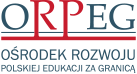 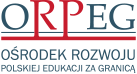 INFORMACJE DOTYCZĄCE PROWADZONEGO POSTĘPOWANIAZamawiającym jest Ośrodek Rozwoju Polskiej Edukacji za Granicą, ul. Kielecka 43, 02-530 Warszawa, tel. +48 22 390 37 08, adres e-mail: administracja@orpeg.pl, adres strony internetowej prowadzonego postępowania https://platformazakupowa.pl/pn/orpeg.Zmiany i wyjaśnienia treści SWZ oraz inne dokumenty zamówienia, bezpośrednio związane z niniejszym postępowaniem, będą zamieszczane na stronie internetowej pod adresem https://platformazakupowa.pl/pn/orpeg gdzie wybieramy zakładkę „postepowania” a następnie należy przejść na formularz niniejszego postępowania. Postępowanie o udzielenie zamówienia publicznego prowadzone jest w języku polskim. Komunikacja między Zamawiającym a Wykonawcami w niniejszym postępowaniu odbywa się przy użyciu środków komunikacji elektronicznej, tj. „Platformy Zakupowej” dostępnej pod adresem https://platformazakupowa.pl/pn/orpeg (dalej: „Platforma Zakupowa”).Poniżej Zamawiający przedstawia wymagania techniczno-organizacyjne, związane z udziałem Wykonawców w  postępowaniu o udzielenie zamówienia publicznego:Złożenie oferty możliwe jest przez Wykonawców, którzy posiadają konto na Platformie Zakupowej oraz przez Wykonawców nie posiadających konta na Platformie Zakupowej. W celu założenia konta na Platformie Zakupowej należy wybrać zakładkę „Zaloguj się” w kolejnym kroku należy wybrać „Załóż konto”, następnie należy wypełnić formularze i postępować zgodnie z poleceniami, wyświetlającymi się na ekranie monitora. W przypadku Wykonawców niezalogowanych, w celu złożenia oferty, niezbędne jest podanie adresu e-mail (na który wysłane będzie potwierdzenie złożenia oferty), nr NIP oraz nazwy firmy i nr telefonu.Złożenie oferty oraz oświadczenia, o którym mowa w art. 125 ustawy z dnia 11 września 2019 r. - Prawo zamówień publicznych (tj. Dz. U. z 2021 r. poz. 1129 ze zm.; dalej: „ustawa”), składanych w trakcie toczącego się postępowania, wymaga od Wykonawcy posiadania kwalifikowanego podpisu elektronicznego lub podpisu zaufanego lub podpisu osobistego.Wykonawca składa ofertę, która w przypadku prawidłowego złożenia oferty zostaje automatycznie zaszyfrowana przez system. Nie jest możliwe zapoznanie się z treścią złożonej oferty przed upływem terminu otwarcia ofert. W przypadku przekazywania w postępowaniu dokumentu elektronicznego w formacie poddającym dane kompresji, opatrzenie pliku, zawierającego skompresowane dokumenty kwalifikowanym podpisem elektronicznym jest równoznaczne z opatrzeniem wszystkich dokumentów zawartych w tym pliku kwalifikowanym podpisem elektronicznym.Zamawiający, zgodnie z § 11 ust. 3 Rozporządzenia Prezesa Rady Ministrów w sprawie sporządzania i przekazywania informacji oraz wymagań technicznych dla dokumentów elektronicznych oraz środków komunikacji elektronicznej w postępowaniu 
o udzielenie zamówienia publicznego lub konkursie (tj. Dz. U. z 2020 r. poz. 2452;), określa niezbędne wymagania sprzętowo-aplikacyjne, umożliwiające pracę na Platformie Zakupowej, tj.:stały dostęp do sieci Internet o gwarantowanej przepustowości nie mniejszej niż 512 kb/s, komputer klasy PC lub MAC, o następującej konfiguracji: pamięć min. 2 GB Ram, procesor Intel IV 2 GHZ lub jego nowsza wersja, jeden z systemów operacyjnych - MS Windows 7, Mac Os x 10.4, Linux, lub ich nowsze wersje, zainstalowana dowolna przeglądarka internetowa; w przypadku Internet Explorer minimalnie wersja 10.0., włączona obsługa JavaScript, zainstalowany program Adobe Acrobat Reader, lub inny obsługujący format plików .pdf.Platforma działa według standardu przyjętego w komunikacji sieciowej - kodowanie UTF8,Zamawiający, zgodnie z § 3 ust. 3 Rozporządzenia w sprawie środków komunikacji, określa dopuszczalne formaty przesyłanych danych, tj. plików o wielkości do 150 MB. Zalecany format: .pdf.Zamawiający określa informacje na temat szyfrowania i czasu przekazania i odbioru danych, tj.: Szyfrowanie na platformazakupowa.pl odbywa się za pomocą protokołu TLS 1.3.,Plik załączony przez Wykonawcę na Platformie Zakupowej i zapisany nie jest widoczny dla Zamawiającego, gdyż jest w systemie jako zaszyfrowany. Możliwość otworzenia pliku dostępna jest dopiero po odszyfrowaniu przez system, co następuje po upływie terminu otwarcia ofert, Oznaczenie czasu przekazania i odbioru danych przez Platformę stanowi przypiętą do oferty elektronicznej datę oraz dokładny czas (hh:mm:ss), znajdujące się w kolumnie dotyczącej danej oferty, w sekcji - "Data złożenia oferty”.Zamawiający określa dopuszczalny format kwalifikowanego podpisu elektronicznego jako: dokumenty w formacie .pdf zaleca się podpisywać formatem PAdES; dopuszcza się podpisanie dokumentów w formacie innym niż .pdf, wtedy zaleca się użyć formatu XAdES.Wykonawca, przystępując do niniejszego postępowania o udzielenie zamówienia publicznego, akceptuje warunki korzystania 
z Platformy Zakupowej, określone w Regulaminie, zamieszczonym na stronie internetowej pod adresem https://platformazakupowa.pl/pn/orpeg w zakładce „Regulamin” oraz uznaje go za wiążący.Zamawiający informuje, że instrukcje korzystania z Platformy Zakupowej, dotyczące w szczególności logowania, pobrania dokumentacji, składania wniosków o wyjaśnienie treści SWZ, składania ofert oraz innych czynności, podejmowanych w niniejszym postępowaniu przy użyciu Platformy Zakupowej, znajdują się w zakładce „Instrukcje dla Wykonawców” na stronie internetowej pod adresem https://platformazakupowa.pl/pn/orpeg. Korzystanie z Platformy Zakupowej jest bezpłatne. W celu ułatwienia Wykonawcom korzystania z Platformy Zakupowej, operator platformy uruchomił Centrum Wsparcia Klienta, które służy pomocą techniczną od 8:00 do 17:00 w dni robocze od poniedziałku do piątku pod numerem telefonu 22 101 02 02 lub e-mai: cwk@platformazakupowa.plRozdział I. Przedmiot zamówienia.I.1. Opis przedmiotu zamówienia.Kod Wspólnego Słownika Zamówień (CPV).Główny kod: 63.51.20.00-1 – usługi sprzedaży biletów podróżnych i pakietów wycieczkowychDodatkowy kod: 66.51.20.00-2 – usługi ubezpieczeń od następstw nieszczęśliwych wypadków i ubezpieczeń zdrowotnych.Przedmiotem zamówienia jest świadczenie usług rezerwacji, sprzedaży, dostarczania biletów na przewozy lotnicze, kolejowe, autobusowe w komunikacji krajowej i międzynarodowej, wraz z dodatkowym ubezpieczeniem w czasie odbywania podróży służbowych. Szczegółowy opis przedmiotu zamówienia zawiera załącznik nr 1 do projektowanych postanowień umowy, który stanowi załącznik nr 8 do specyfikacji warunków zamówienia (dalej: „SWZ”)Zamawiający wymaga, aby Wykonawca zatrudniał na podstawie umowy o pracę osoby, które będą wykonywać usługę serwisu/obsługi telefonicznej z dostępem do systemu rezerwacyjnego.Zamawiający wymaga, aby usługa w zakresie sprzedaży biletów lotniczych, objęta przedmiotem zamówienia świadczona była zgodnie z zasadami międzynarodowego stowarzyszenia transportu lotniczego (IATA).Zamawiający wymaga osobistego wykonania przez Wykonawcę kluczowych części zamówienia, tj. usług w zakresie rezerwacji 
i sprzedaży biletów lotniczych.Zamawiający wymaga, aby wykonanie przedmiotu zamówienia nastąpiło na warunkach i zasadach określonych w  projektowanych postanowieniach umowy wraz z załącznikami stanowiącym załącznik nr 8 do SWZ.Zamawiający wymaga, aby wykonanie przedmiotu zamówienia nastąpiło na warunkach i zasadach określonych w  projektowanych postanowieniach umowy wraz z załącznikami, stanowiących Załączniki nr 8 do SWZ.I.2. Opis części zamówienia.Zamawiający nie dopuszcza składanie przez Wykonawców ofert częściowych w rozumieniu art. 7 pkt 15) ustawy.Przedmiotem zamówienia jest usługa rezerwacji, sprzedaży, dostarczania biletów na przewozy lotnicze, kolejowe, autobusowe w komunikacji krajowej i międzynarodowej, wraz z dodatkowym ubezpieczeniem w czasie odbywania podróży służbowych. Zadaniem wyłonionego wykonawcy będzie organizacja podróży służbowych w sposób kompleksowy w zakresie skoordynowania ze sobą kilku połączeń dla jednej podróży służbowej jak również zapewnienie ubezpieczenie pracowników Zamawiającego na czas odbywania podróży służbowych. Wszystkie te działania winny zostać skoordynowane przez jedne podmiot, który kompleksowo obsłuży Zamawiającego. Podział zamówienia na części jest nie celowy jak również może spowodować utrudnienia w organizacji  podróży służbowych.  W przypadku podziału zamówienia na części i nie wyłonieniu Wykonawcy w którejś z części powodowało by brak ubezpieczenia pracowników Zamawiającego w trakcie podróży służbowych lub konieczność zawarcia umowy w zakresie ubezpieczeń bez możliwości organizowania podróży służbowych. I.3. Powierzenie Podwykonawcy wykonania części zamówieniaZamawiający dopuszcza powierzenie Podwykonawcom wykonania części zamówienia.Wykonawca zobowiązany jest do wskazania w ofercie części zamówienia, której wykonanie zamierza powierzyć Podwykonawcy oraz do podania firm Podwykonawców, jeżeli są już znani.I.4. Pozostałe istotne elementy związane z przedmiotem zamówienia.Zamawiający nie przewiduje udzielenie zamówień, o których mowa w art. 214 ust. 1 pkt 7) ustawy.Zamawiający nie dopuszcza składania ofert wariantowych w rozumieniu ustawy.Zamawiający nie przewiduje zawarcia umowy ramowej, jak również nie przewiduje przeprowadzenia aukcji elektronicznej.Zamawiający nie przewiduje zwrotu kosztów udziału w postępowaniu.Wszelkie rozliczenia między Zamawiającym a Wykonawcą będą prowadzone w złotych polskich (PLN).Zamawiający nie przewiduje wyboru najkorzystniejszej oferty z możliwością prowadzenia negocjacji. Rozdział II. Termin wykonania zamówienia.Zamawiający wymaga realizacji zamówienia w terminie od dnia zawarcia umowy do dnia 31.12.2022r.Rozdział III. Warunki udziału w postępowaniu oraz podstawy wykluczenia.O zamówienie mogą ubiegać się Wykonawcy, którzy:Nie podlegają wykluczeniu z postępowania na podstawie art. 108 ust. 1 oraz art. 109 ust. 1 pkt 4 ustawy;Spełniają warunki udziału w postępowaniu w zakresie:sytuacji ekonomicznej lub finansowej - Zamawiający uzna ww. warunek za spełniony, jeśli Wykonawca wykaże, że posiada ubezpieczenie od odpowiedzialności cywilnej w zakresie prowadzonej działalności związanej z przedmiotem zamówienia na kwotę min. 100 000 złotych (słownie: sto tysięcy złotych).zdolności zawodowej - Zamawiający uzna, że Wykonawca spełnia warunek udziału we wskazanym zakresie, jeżeli Wykonawca wykaże, że wykonał, w okresie ostatnich 3 lat przed upływem terminu składania ofert, a jeżeli okres prowadzenia działalności jest krótszy – w tym okresie, minimum, dwa zamówienia (dwie umowy) każde polegające na świadczeniu usługi rezerwacji, sprzedaży, dostarczania biletów na przewozy lotnicze, kolejowe, autobusowe w komunikacji krajowej i międzynarodowej, wraz z dodatkowym ubezpieczeniem w czasie odbywania podróży służbowych o wartości każdego z zamówień, nie mniejszej niż 100 000,00 zł (słownie: sto tysięcy złotych) bruttoUWAGA 1Jeżeli wartość usługi, wskazanej w wykazie, jest podana w walucie innej niż PLN, Wykonawca zobowiązany jest, na potrzeby niniejszego postępowania, dokonać przeliczenia jej wartości na PLN wg średniego kursu NBP (www.nbp.pl tabela A – tabela kursów średnich walut obcych) z dnia zakończenia usługi o zakresie jak wyżej wraz z podaniem kursu oraz daty jego obowiązywania (zgodnie z tabelą A – tabela kursów średnich walut obcych) wg których dokonano przeliczenia; w przypadku usług nadal realizowanych - wg tabeli kursów średnich walut obcych z dnia rozpoczęcia realizacji danej usługi.UWAGA 2W odniesieniu do warunków, dotyczących wykształcenia, kwalifikacji zawodowych lub doświadczenia wykonawcy, wspólnie ubiegający się o udzielenie zamówienia, mogą polegać na zdolnościach tych z wykonawców, którzy wykonają usługi, do realizacji których te zdolności są wymagane. W takiej sytuacji Wykonawca składa wraz z ofertą oświadczenie w zakresie wskazania, które usługi wykonają poszczególni Wykonawcy (członkowie konsorcjum). Wzór oświadczenia stanowi Załącznik nr 6 do SWZ.Ocena spełniania ww. warunków dokonana zostanie w oparciu o informacje zawarte we właściwych dokumentach, wyszczególnionych w Rozdziale IV niniejszej SWZ. Z treści załączonych dokumentów musi wynikać jednoznacznie, iż ww. warunki Wykonawca spełnił.Jeżeli Wykonawca nie złożył oświadczenia, o którym mowa w art. 125 ust. 1 ustawy, podmiotowych środków dowodowych, innych dokumentów lub oświadczeń składanych w postępowaniu lub są one niekompletne lub zawierają błędy, Zamawiający wzywa Wykonawcę odpowiednio do ich złożenia, poprawienia lub uzupełnienia w terminie przez siebie wskazanym, chyba że:oferta wykonawcy podlega odrzuceniu bez względu na ich złożenie, uzupełnienie lub poprawienielubzachodzą przesłanki unieważnienia postępowania.Podstawy wykluczeniaZ postępowania o udzielenie zamówienia Zamawiający wykluczy Wykonawcę:  Na podstawie art. 108 ust. 1 ustawy tj.:będącego osobą fizyczną, którego prawomocnie skazano za przestępstwo:udziału w zorganizowanej grupie przestępczej albo związku mającym na celu popełnienie przestępstwa lub przestępstwa skarbowego, o którym mowa w art. 258 Kodeksu karnego,handlu ludźmi, o którym mowa w art. 189a Kodeksu karnego,o którym mowa w art. 228-230a, art. 250a Kodeksu karnego lub w art. 46 lub art. 48 ustawy z dnia 25 czerwca 2010 r. o sporcie,finansowania przestępstwa o charakterze terrorystycznym, o którym mowa w art. 165a Kodeksu karnego, lub przestępstwo udaremniania lub utrudniania stwierdzenia przestępnego pochodzenia pieniędzy lub ukrywania ich pochodzenia, o którym mowa w art. 299 Kodeksu karnego,o charakterze terrorystycznym, o którym mowa w art. 115 § 20 Kodeksu karnego, lub mające na celu popełnienie tego przestępstwa,powierzenia wykonywania pracy małoletniemu cudzoziemcowi, o którym mowa w art. 9 ust. 2 ustawy z  dnia 15 czerwca 2012 r. o skutkach powierzania wykonywania pracy cudzoziemcom przebywającym wbrew przepisom na terytorium Rzeczypospolitej Polskiej (Dz. U. poz. 769),przeciwko obrotowi gospodarczemu, o których mowa w art. 296-307 Kodeksu karnego, przestępstwo oszustwa, o którym mowa w art. 286 Kodeksu karnego, przestępstwo przeciwko wiarygodności dokumentów, o których mowa w art. 270-277d Kodeksu karnego, lub przestępstwo skarbowe,o którym mowa w art. 9 ust. 1 i 3 lub art. 10 ustawy z dnia 15 czerwca 2012 r. o skutkach powierzania wykonywania pracy cudzoziemcom przebywającym wbrew przepisom na terytorium Rzeczypospolitej Polskiej-      lub za odpowiedni czyn zabroniony określony w przepisach prawa obcego;jeżeli urzędującego członka jego organu zarządzającego lub nadzorczego, wspólnika spółki w spółce jawnej lub partnerskiej albo komplementariusza w spółce komandytowej lub komandytowo-akcyjnej lub  prokurenta prawomocnie skazano za przestępstwo, o którym mowa w pkt 4.1.1.1;wobec którego wydano prawomocny wyrok sądu lub ostateczną decyzję administracyjną o zaleganiu z  uiszczeniem podatków, opłat lub składek na ubezpieczenie społeczne lub zdrowotne, chyba że wykonawca odpowiednio przed upływem terminu do składania wniosków o dopuszczenie do udziału w postępowaniu albo przed upływem terminu składania ofert dokonał płatności należnych podatków, opłat lub składek na ubezpieczenie społeczne lub zdrowotne wraz z odsetkami lub grzywnami lub zawarł wiążące porozumienie w sprawie spłaty tych należności;wobec którego prawomocnie orzeczono zakaz ubiegania się o zamówienia publiczne;jeżeli zamawiający może stwierdzić, na podstawie wiarygodnych przesłanek, że wykonawca zawarł z innymi wykonawcami porozumienie mające na celu zakłócenie konkurencji, w szczególności jeżeli należąc do tej samej grupy kapitałowej w rozumieniu ustawy z dnia 16 lutego 2007 r. o ochronie konkurencji i  konsumentów, złożyli odrębne oferty, oferty częściowe lub wnioski o dopuszczenie do udziału w  postępowaniu, chyba że wykażą, że przygotowali te oferty lub wnioski niezależnie od siebie;jeżeli, w przypadkach, o których mowa w art. 85 ust. 1 ustawy, doszło do zakłócenia konkurencji wynikającego 
z wcześniejszego zaangażowania tego wykonawcy lub podmiotu, który należy z wykonawcą do tej samej grupy kapitałowej w rozumieniu ustawy z dnia 16 lutego 2007 r. o ochronie konkurencji i konsumentów, chyba że spowodowane tym zakłócenie konkurencji może być wyeliminowane w inny sposób niż przez wykluczenie wykonawcy z udziału w postępowaniu o udzielenie zamówienia.na podstawie art. 109 ust. 1 ustawy pkt 4, tj.:w stosunku do którego otwarto likwidację, ogłoszono upadłość, którego aktywami zarządza likwidator lub sąd, zawarł układ z wierzycielami, którego działalność gospodarcza jest zawieszona albo znajduje się on w innej tego rodzaju sytuacji wynikającej z podobnej procedury przewidzianej w przepisach miejsca wszczęcia tej procedury.Z postępowania, na podstawie art. 7 ust. 1 ustawy z dnia 13 kwietnia 2022 r. o szczególnych rozwiązaniach w zakresie przeciwdziałania wspieraniu agresji na Ukrainę oraz służących ochronie bezpieczeństwa narodowego (Dz.U. z 2022 r. poz. 835; dalej ustawa o szczególnych rozwiązaniach) Zamawiający wykluczy:Wykonawcę oraz uczestnika konkursu wymienionego w wykazach określonych w rozporządzeniu 765/2006 i rozporządzeniu 269/2014 albo wpisanego na listę na podstawie decyzji w sprawie wpisu na listę rozstrzygającej o zastosowaniu środka, o którym mowa w art. 1 pkt 3 ustawy o szczególnych rozwiązaniach;Wykonawcę oraz uczestnika konkursu, którego beneficjentem rzeczywistym w rozumieniu ustawy z dnia 1 marca 2018 r. o przeciwdziałaniu praniu pieniędzy oraz finansowaniu terroryzmu (Dz. U. z 2022 r. poz. 593 i 655) jest osoba wymieniona w wykazach określonych w rozporządzeniu 765/2006 i rozporządzeniu 269/2014 albo wpisana na listę lub będąca takim beneficjentem rzeczywistym od dnia 24 lutego 2022 r., o ile została wpisana na listę na podstawie decyzji w sprawie wpisu na listę rozstrzygającej o zastosowaniu środka, o którym mowa w art. 1 pkt 3 ustawy o szczególnych rozwiązaniach;Wykonawcę oraz uczestnika konkursu, którego jednostką dominującą w rozumieniu art. 3 ust. 1 pkt 37 ustawy z dnia 29 września 1994 r. o rachunkowości (Dz. U. z 2021 r. poz. 217, 2105 i 2106) jest podmiot wymieniony w wykazach określonych w rozporządzeniu 765/2006 i rozporządzeniu 269/2014 albo wpisany na listę lub będący taką jednostką dominującą od dnia 24 lutego 2022 r., o ile został wpisany na listę na podstawie decyzji w sprawie wpisu na listę rozstrzygającej o zastosowaniu środka, o którym mowa w art. 1 pkt 3 ustawy o szczególnych rozwiązaniach.Wykonawca jest zobowiązany wykazać, że spełnia warunki udziału w postępowaniu i nie podlega wykluczeniu z  postępowania.Rozdział IV. Zawartość ofert, wykaz oświadczeń lub dokumentów potwierdzających brak podstaw wykluczenia oraz spełnianie warunków udziału w postępowaniu.W zakresie nieuregulowanym postanowieniami SWZ zastosowanie mają przepisy rozporządzenia Ministra Rozwoju, Pracy i Technologii z dnia 23 grudnia 2020 r. w sprawie podmiotowych środków dowodowych oraz innych dokumentów lub oświadczeń, jakich może żądać zamawiający od wykonawcy (Dz. U. z 2020 r. poz. 2415).IV.1. Zawartość ofert.Ofertę należy złożyć pod rygorem nieważności w formie elektronicznej, podpisaną kwalifikowanym podpisem elektronicznym lub w postaci elektronicznej opatrzonej podpisem zaufanym lub podpisem osobistym. Ofertę należy podpisać podpisem elektronicznym przez osoby upoważnione do tych czynności. Wykonawca składa ofertę na Formularzu Ofertowym (wg załącznika nr 1 do SWZ) za pośrednictwem Platformy Zakupowej.Wykonawca obowiązany jest złożyć wraz z ofertą następujące dokumenty oraz przedmiotowe środki dowodowe:Odpis lub informacja z Krajowego Rejestru Sądowego lub z Centralnej Ewidencji i Informacji o Działalności Gospodarczej lub inny właściwy rejestr w celu potwierdzenia, że osoba działająca w imieniu Wykonawcy jest umocowana do jego reprezentowania.Pełnomocnictwo lub inny dokument potwierdzający umocowanie do  reprezentowania Wykonawcy. Pełnomocnictwo należy złożyć w postaci elektronicznej, opatrzone kwalifikowanym podpisem elektronicznym lub podpisem zaufanym lub podpisem osobistym przez osobę/y upoważnione do reprezentacji, wskazane we  właściwym rejestrze, jeżeli oferta nie została podpisana przez osoby upoważnione do tych czynności dokumentem rejestracyjnym. Zamawiający dopuszcza złożenie elektronicznej kopii pełnomocnictwa poświadczonej przez notariusza.Zobowiązanie podmiotu udostępniającego zasoby lub inny podmiotowy środek dowodowy potwierdzający, że  Wykonawca realizując zamówienie będzie dysponował niezbędnymi zasobami, jeżeli Wykonawca powołuje się na zasoby innych podmiotów. Zobowiązanie należy złożyć pod rygorem nieważności w postaci elektronicznej, podpisane kwalifikowanym podpisem elektronicznym lub podpisem zaufanym lub podpisem osobistym przez osobę upoważnioną do reprezentacji, wskazane we właściwym rejestrze. Zapisy Rozdziału IV.5 SWZ stosuje się odpowiednio.Aktualne na dzień składania ofert oświadczenia w zakresie:braku podstaw wykluczenia (wg Załącznika nr 2 do SWZ),spełniania warunków udziału w postępowaniu (wg Załącznika nr 3 do SWZ).Oświadczenie Wykonawców wspólnie ubiegających się o udzielenie zamówienia w zakresie wskazania, które usługi wykonają poszczególni Wykonawcy (członkowie konsorcjum). Wzór oświadczenia stanowi Załącznik nr 6 do SWZ.W przypadku wspólnego ubiegania się o zamówienie przez wykonawców oświadczenia, o których mowa pkt 2.4.1 i 2.4.2 SWZ, składa każdy z wykonawców. Oświadczenia te potwierdzają brak podstaw wykluczenia oraz spełnianie warunków udziału w postępowaniu w zakresie, w jakim każdy z wykonawców wykazuje spełnianie warunków udziału w postępowaniu.Wykonawca, w przypadku polegania na zdolnościach lub sytuacji podmiotów udostępniających zasoby, przedstawia także oświadczenia, o których mowa w pkt 2.4.1 i 2.4.2, podmiotu udostępniającego zasoby, potwierdzające brak podstaw wykluczenia tego podmiotu oraz spełniania warunków udziału w postępowaniu w zakresie, w jakim wykonawca powołuje się na jego zasoby.W celu potwierdzenia zgodności oferowanych usług z wymaganiami określonymi w opisie przedmiotu zamówienia Zamawiający żąda złożenia następujących podmiotowych środków dowodowych: Ważny dokument zaświadczający, że Wykonawca jest członkiem czynnym Międzynarodowego Stowarzyszenia Transportu Lotniczego (IATA) (w przypadku linii będących członkami IATA) lub posiada ważną akredytację IATA uprawniającą do usługi w zakresie agencji sprzedaży biletów lotniczych (w przypadku pozostałych Wykonawców).UWAGA: Jeżeli Wykonawca nie złożył przedmiotowych środków dowodowych lub złożone przedmiotowe środki dowodowe są niekompletne, zamawiający wezwie do ich złożenia lub uzupełnienia w wyznaczonym terminie. Oświadczenie Wykonawcy, w zakresie braku podstaw wykluczenia na podstawie art. 7 ustawy o szczególnych rozwiązaniach. Wzór oświadczenia stanowi Załącznik nr 2A do SWZ.IV.2. Oświadczenia lub dokumenty, potwierdzające spełnianie warunków udziału w postępowaniu oraz brak podstaw wykluczenia.Zamawiający przed udzieleniem zamówienia wezwie Wykonawcę, którego oferta została najwyżej oceniona, do  złożenia za pośrednictwem Platformy Zakupowej, w wyznaczonym, nie krótszym niż 5 dni, terminie aktualnych na dzień złożenia podmiotowych środków dowodowych w formie elektronicznej podpisanych kwalifikowanym podpisem elektronicznym lub w postaci elektronicznej podpisem zaufanym lub podpisem osobistym przez osoby upoważnione do tych czynności w poniższym zakresie:braku podstaw wykluczenia Wykonawcy z postępowania o udzielenie zamówienia:odpisu lub informacji z Krajowego Rejestru Sądowego lub z Centralnej Ewidencji i Informacji o Działalności Gospodarczej, w zakresie art. 109 ust. 1 pkt 4  ustawy, sporządzonych nie wcześniej niż 3 miesiące przed jej złożeniem, jeżeli odrębne przepisy wymagają wpisu do rejestru lub ewidencji;oświadczenia wykonawcy, w zakresie art. 108 ust. 1 pkt 5 ustawy, o braku przynależności do tej samej grupy kapitałowej, w rozumieniu ustawy z dnia 16 lutego 2007 r. o ochronie konkurencji i konsumentów (Dz. U. z 2020 r. poz. 1076 ze zm.), z innym wykonawcą, który złożył odrębną ofertę, ofertę częściową albo oświadczenia o przynależności do tej samej grupy kapitałowej wraz z dokumentami lub informacjami potwierdzającymi przygotowanie oferty, oferty częściowej niezależnie od innego wykonawcy, należącego do tej samej grupy kapitałowej. Wzór oświadczenia stanowi Załącznik nr 5 do SWZ.oświadczenia wykonawcy o aktualności informacji zawartych w oświadczeniu, o którym mowa w art. 125 ust. 1 ustawy, w zakresie podstaw wykluczenia z postępowania wskazanych przez zamawiającego, o  których mowa w:art. 108 ust. 1 pkt 3 ustawy, art. 108 ust. 1 pkt 4 ustawy, dotyczących orzeczenia zakazu ubiegania się o zamówienie publiczne tytułem środka zapobiegawczego, art. 108 ust. 1 pkt 5 ustawy, dotyczących zawarcia z innymi wykonawcami porozumienia mającego na celu za-kłócenie konkurencji, art. 108 ust. 1 pkt 6 ustawy,sporządzone według wzoru, który stanowi Załącznik nr 4 do SWZpotwierdzenia spełniania warunków udziału w postępowaniu, dotyczących zdolności zawodowej:wykazu usług wykonanych, a w przypadku świadczeń powtarzających się lub ciągłych również wykonywanych w okresie ostatnich 3 lat, a jeżeli okres prowadzenia działalności jest krótszy – w tym okresie, wraz z  podaniem ich wartości, przedmiotu, dat wykonania i podmiotów, na rzecz których dostawy lub usługi zostały wykonane lub są wykonywane, oraz załączeniem dowodów określających, czy te usługi zostały wykonane lub są wykonywane należycie, przy czym dowodami, o których mowa, są referencje bądź inne dokumenty sporządzone przez podmiot, na rzecz którego usługi zostały wykonane, a w przypadku świadczeń powtarzających się lub ciągłych są wykonywane, a jeżeli wykonawca z przyczyn niezależnych od niego nie jest w stanie uzyskać tych dokumentów – oświadczenie wykonawcy, w przypadku świadczeń powtarzających się lub ciągłych nadal wykonywanych referencje bądź inne dokumenty potwierdzające ich należyte wykonywanie powinny być wystawione w okresie ostatnich 3 miesięcy - Wzór oświadczenia stanowi Załącznik nr 7 do SWZ.dokument potwierdzający, że Wykonawca jest ubezpieczony od odpowiedzialności cywilnej w zakresie prowadzonej działalności związanej z przedmiotem zamówienia na sumę gwarancyjną określoną przez Zamawiającego.IV.3. Dokumenty składane przez Wykonawców, mających siedzibę lub miejsce zamieszkania poza terytorium Rzeczypospolitej Polskiej.Jeżeli wykonawca ma siedzibę lub miejsce zamieszkania poza granicami Rzeczypospolitej Polskiej, zamiast: odpisu albo informacji z Krajowego Rejestru Sądowego lub z Centralnej Ewidencji i Informacji o Działalności Gospodarczej, o których mowa IV.2 pkt 1.1.1 SWZ – składa dokument lub dokumenty wystawione w kraju, w którym wykonawca ma siedzibę lub miejsce zamieszkania, potwierdzające odpowiednio, że nie otwarto jego likwidacji, nie ogłoszono upadłości, jego aktywami nie zarządza likwidator lub sąd, nie zawarł układu z wierzycielami, jego działalność gospodarcza nie jest zawieszona ani nie znajduje się on w  innej tego rodzaju sytuacji wynikającej z podobnej procedury przewidzianej w przepisach miejsca wszczęcia tej procedury.Dokument, o którym mowa w pkt 1.1 powinien być wystawiony nie wcześniej niż 3 miesiące przed jego złożeniem.Jeżeli w kraju, w którym wykonawca ma siedzibę lub miejsce zamieszkania, nie wydaje się dokumentów, o których mowa w pkt 1, zastępuje się je odpowiednio w całości lub w części dokumentem zawierającym odpowiednio oświadczenie wykonawcy, ze wskazaniem osoby albo osób uprawnionych do jego reprezentacji, lub oświadczenie osoby, której dokument miał dotyczyć, złożone pod przysięgą, lub, jeżeli w kraju, w którym wykonawca ma siedzibę lub miejsce zamieszkania nie ma przepisów o oświadczeniu pod przysięgą, złożone przed organem sądowym lub administracyjnym, notariuszem, organem samorządu zawodowego lub gospodarczego, właściwym ze względu na  siedzibę lub miejsce zamieszkania wykonawcy. Przepis pkt  2 stosuje się.IV.4. Zasady i warunki korzystania przez Wykonawcę ze zdolności lub sytuacji innych podmiotów.Wykonawca może w celu potwierdzenia spełniania warunków udziału w postępowaniu, w stosownych sytuacjach oraz w odniesieniu do konkretnego zamówienia, lub jego części, polegać na zdolnościach technicznych lub zawodowych lub sytuacji finansowej lub ekonomicznej podmiotów udostępniających zasoby, niezależnie od charakteru prawnego łączących go z nim stosunków prawnych.Wykonawca, który polega na zdolnościach lub sytuacji podmiotów udostępniających zasoby, składa, wraz z ofertą, zobowiązanie podmiotu udostępniającego zasoby do oddania mu do dyspozycji niezbędnych zasobów na potrzeby realizacji danego zamówienia lub inny podmiotowy środek dowodowy potwierdzający, że wykonawca realizując zamówienie, będzie dysponował niezbędnymi zasobami tych podmiotów.Zobowiązanie podmiotu, udostępniającego zasoby, o którym mowa w pkt 2, potwierdza, że stosunek łączący wykonawcę z podmiotami udostępniającymi zasoby gwarantuje rzeczywisty dostęp do tych zasobów oraz określa w  szczególności:zakres dostępnych wykonawcy zasobów podmiotu udostępniającego zasoby;sposób i okres udostępnienia wykonawcy i wykorzystania przez niego zasobów podmiotu udostępniającego te  zasoby przy wykonywaniu zamówienia;czy i w jakim zakresie podmiot udostępniający zasoby, na zdolnościach którego wykonawca polega w  odniesieniu do warunków udziału w postępowaniu dotyczących wykształcenia, kwalifikacji zawodowych lub  doświadczenia, zrealizuje roboty budowlane lub usługi, których wskazane zdolności dotyczą.W odniesieniu do warunków dotyczących wykształcenia, kwalifikacji zawodowych lub doświadczenia wykonawcy mogą polegać na zdolnościach podmiotów udostępniających zasoby, jeśli podmioty te wykonają usługi, do realizacji których te zdolności są wymagane.Zamawiający żąda od Wykonawcy, który polega na zdolnościach lub sytuacji innych podmiotów na zasadach określonych w art. 118 ustawy, przedstawienia w odniesieniu do tych podmiotów dokumentów wymienionych w  Rozdziale w Rozdz. IV.1 pkt 2.7 i 2.9  IV.2 pkt 1.1.1 SWZ.IV.5. Klauzula informacyjna dotycząca przetwarzania danych osobowych. Na podstawie  art. 13 Rozporządzenia Parlamentu Europejskiego i Rady (UE) 2016/679 z dnia 27 kwietnia 2016 r. w sprawie ochrony osób fizycznych w związku z przetwarzaniem danych osobowych i w sprawie swobodnego przepływu takich danych oraz uchylenia dyrektywy 95/46/WE (ogólne rozporządzenie o ochronie danych) dalej: „Rozporządzenie” Zamawiający informuje, że:Administratorem danych osobowych (dalej: Administrator) pozyskanych w toku niniejszego postępowania jest Ośrodek Rozwoju Polskiej Edukacji za Granicą z siedzibą w Warszawie, ul. Kielecka 43, 02-530 Warszawa.Kontakt w sprawie danych osobowych można uzyskać poprzez e-mail: iod@orpeg.pl lub pisemnie pod adresem wskazanym w pkt 1. Dane osobowe pozyskane przez Administratora przetwarzane będą na podstawie art. 6 ust. 1 lit c Rozporządzenia w celu:przeprowadzenia niniejszego postepowania o udzielenie zamówienia publicznego w tym również na  potrzeby postępowania przed Krajową Izbą Odwoławczą i Sądami Powszechnymi,realizacji umowy, która zostanie zawarta w wyniku przeprowadzenia niniejszego postępowania o  udzielenie zamówienia publicznego, przekazania dokumentacji postępowania do organów kontrolnych,udzielenia informacji publicznej zgodnie z ustawą z dnia 6 września 2001 r. o dostępie do informacji publicznej (Dz. U. z 2016 poz. 1764 ze zm.).Odbiorcami danych osobowych pozyskanych w ramach niniejszego postępowania będą: podmioty, którym administrator danych osobowych przekazuje dane w związku z realizacją umowypodmioty upoważnione na podstawie decyzji administracyjnych, orzeczeń sądowych, tytułów wykonawczych,  organy państwowe w związku z prowadzonym postępowaniem,podmioty, którym przekazanie danych następuje na podstawie wniosku lub zgody,inne podmioty upoważnione na podstawie przepisów ogólnie obowiązujących.Dane osobowe pozyskane w ramach niniejszego postępowania będą przechowywane przez okres trwania postepowania o udzielenie zamówienia publicznego  i po jego zakończeniu zgodnie z obowiązującymi przepisami prawa.Posiada Pani/Pan:na podstawie art. 15 Rozporządzenia prawo dostępu do danych osobowych Pani/Pana dotyczących;na podstawie art. 16 Rozporządzenia prawo do sprostowania Pani/Pana danych osobowych;na podstawie art. 18 Rozporządzenia prawo żądania od administratora ograniczenia przetwarzania danych osobowych z zastrzeżeniem przypadków, o których mowa w art. 18 ust. 2 Rozporządzenia;  prawo do wniesienia skargi do Prezesa Urzędu Ochrony Danych Osobowych, gdy uzna Pani/Pan, że  przetwarzanie danych osobowych Pani/Pana dotyczących narusza przepisy Rozporządzenia;Nie przysługuje Pani/Panu:w związku z art. 17 ust. 3 lit. b, d lub e Rozporządzenia prawo do usunięcia danych osobowych;prawo do przenoszenia danych osobowych, o którym mowa w art. 20 Rozporządzenia;na podstawie art. 21 Rozporządzenia prawo sprzeciwu, wobec przetwarzania danych osobowych, gdyż podstawą prawną przetwarzania Pani/Pana danych osobowych jest art. 6 ust. 1 lit. c Rozporządzenia. Obowiązek podania przez Panią/Pana danych osobowych bezpośrednio Pani/Pana dotyczących jest wymogiem ustawowym określonym w przepisach ustawy, związanym z udziałem w postępowaniu o udzielenie zamówienia publicznego; konsekwencje niepodania określonych danych wynikają z ustawy Przetwarzane dane osobowe nie będą wykorzystywane przez Administratora do podejmowania zautomatyzowanych decyzji w indywidualnych przypadkach, w tym do profilowania.Rozdział V. Informacje o sposobie porozumiewania się zamawiającego z Wykonawcami oraz przekazywania oświadczeń lub dokumentów, a także wskazanie osób uprawnionych do komunikowania się z Wykonawcami.Komunikacja między Zamawiającym a Wykonawcami, w tym wszelkie oświadczenia, wnioski, zawiadomienia oraz informacje Zamawiający i Wykonawcy przekazują wyłącznie za pośrednictwem Platformy Zakupowej, z  zachowaniem postaci elektronicznej. Za datę wpływu oświadczeń, wniosków, zawiadomień oraz informacji przyjmuje się ich datę wczytania do Platformy Zakupowej. Postępowanie prowadzone jest pod numerem referencyjnym sprawy: ZP -3- TP - ORPEG/2022, Wykonawcy powinni we wszelkich kontaktach z Zamawiającym powoływać się na wskazany numer referencyjny.Wykonawcy powinni kierować do Zamawiającego wszelką korespondencję z zachowaniem postaci elektronicznej za pośrednictwem Platformy Zakupowej.Wykonawca może zwrócić się do Zamawiającego o wyjaśnienie treści Specyfikacji warunków zamówienia (SWZ). Wniosek należy przesłać za pośrednictwem Platformy Zakupowej. Zamawiający udzieli wyjaśnień niezwłocznie, jednak nie później niż na 2 dni przed upływem terminu składania ofert, pod warunkiem, że wniosek o wyjaśnienie treści SWZ wpłynął do Zamawiającego nie później niż 4 przed upływem terminu składania ofert. Treść pytań (bez ujawnienia źródła) wraz z wyjaśnieniami bądź informacje o dokonaniu modyfikacji SWZ, Zamawiający przekaże (opublikuje) Wykonawcom za pośrednictwem Platformy Zakupowej. Jeżeli wniosek o wyjaśnienie treści SWZ wpłynął do Zamawiającego po upływie terminu jego składania, o którym mowa w pkt 5 Zamawiający nie ma obowiązku udzielania wyjaśnień SWZ. W uzasadnionym przypadku Zamawiający może przed terminem składania ofert zmienić treść dokumentów składających się na niniejszą SWZ.Zamawiający nie zamierza zwoływać zebrania Wykonawców.Osobami uprawnionymi ze strony Zamawiającego do komunikowania się z Wykonawcami są:Pani Paulina Rybska, tel. +48 (22) 622 37 92, 622 37 93 wew. 108 w godz. 8-16Rozdział VI. Wymagania dotyczące wadium.Zamawiający nie  żąda  wniesienia wadium.Rozdział VII. Termin związania ofertą.Wykonawcy pozostają związani złożoną ofertą do dnia 06.09.2022 r. Bieg terminu związania ofertą rozpoczyna się wraz z upływem terminu składania ofert.Rozdział VIII Opis sposobu przygotowywania ofert.VIII.1. Przygotowanie ofert.Ofertę należy złożyć pod rygorem nieważności w formie elektronicznej lub w postaci elektronicznej opatrzonej podpisem zaufanym lub podpisem osobistym. Ofertę należy podpisać podpisem elektronicznym przez osoby upoważnione do tych czynności. Wykonawca składa ofertę na Formularzu Ofertowym wg załącznika nr 1 do SWZ. Treść złożonej oferty musi być zgodna z warunkami zamówienia. Wykonawca ma prawo złożyć tylko jedną ofertę. Oferta powinna być sporządzona w języku polskim, w formie elektronicznej lub w postaci elektronicznej opatrzonej podpisem zaufanym lub podpisem osobistym pod rygorem nieważności. Ofertę należy złożyć za pośrednictwem Platformy Zakupowej.Oferta powinna zawierać jedną, jednoznacznie opisaną propozycję.Wykonawca poniesie wszelkie koszty związane z przygotowaniem i złożeniem oferty.Zamawiający informuje, iż zgodnie z art. 74 ust. 1 ustawy oferty składane w postępowaniu o zamówienie publiczne są jawne i podlegają udostępnieniu niezwłocznie po ich otwarciu, z wyjątkiem informacji stanowiących tajemnicę przedsiębiorstwa w rozumieniu przepisów o zwalczaniu nieuczciwej konkurencji, jeśli Wykonawca nie później niż w terminie składania ofert zastrzegł, że nie mogą one być udostępniane oraz wykazał, iż zastrzeżone informacje stanowią tajemnicę przedsiębiorstwa. Wykonawca nie może zastrzec informacji, określonych w art. 222 ust. 5 ustawy, tj. o nazwach albo imionach i nazwiskach oraz siedzibach lub miejscach prowadzonej działalności gospodarczej albo miejscach zamieszkania wykonawców, których oferty zostały otwarte, cenach lub kosztach zawartych w ofertach.UWAGA: Wszelkie informacje, stanowiące tajemnicę przedsiębiorstwa w rozumieniu ustawy z dnia 16 kwietnia 1993 r. o zwalczaniu nieuczciwej konkurencji (Dz. U. z 2019 r. poz. 1010 z późn. zm.), które Wykonawca pragnie zastrzec jako tajemnicę przedsiębiorstwa, muszą zostać odpowiednio oznaczone a następnie załączone na Platformie Zakupowej w osobnym pliku w miejscu właściwym dla Informacji stanowiących tajemnicę przedsiębiorstwa.Wykonawcy mogą wspólnie ubiegać się o udzielenie zamówienia, w takim przypadku:oferta Wykonawców, wspólnie ubiegających się o udzielenie zamówienia, musi być podpisana w taki sposób, by prawnie zobowiązywała wszystkich Wykonawców występujących wspólnie,każdy z Wykonawców, wspólnie ubiegających się o udzielenie zamówienia, musi udokumentować, że nie podlega wykluczeniu z postępowania na podstawie przesłanek określonych w Rozdz. III pkt 1 ppkt 1.1 SWZ,zgodnie z art. 58 ust. 2 ustawy muszą ustanowić pełnomocnika do reprezentowania ich w postępowaniu o udzielenie zamówienia albo do reprezentowania w postępowaniu i zawarcia umowy w sprawie zamówienia publicznego, wszelka korespondencja oraz rozliczenia dokonywane będą wyłącznie z pełnomocnikiem,przed podpisaniem umowy przedłożą pełnomocnictwo do zawarcia umowy w sprawie zamówienia publicznego, jeżeli pełnomocnictwo takie nie zostało dołączone do oferty,w odniesieniu do warunków dotyczących doświadczenia, wykonawcy wspólnie ubiegający się o udzielenie zamówienia mogą polegać na zdolnościach tych z wykonawców, którzy wykonają usługi, do realizacji których te zdolności są wymagane. VIII.2. Forma dokumentów składanych w postępowaniu.Wszystkie dokumenty, wchodzące w skład oferty oraz składane w trakcie postępowania, należy złożyć na Platformie Zakupowej w postaci elektronicznej, podpisane:kwalifikowanym podpisem elektronicznym, wystawionym przez dostawcę kwalifikowanej usługi zaufania, będącego podmiotem świadczącym usługi certyfikacyjne - podpis elektroniczny spełniający wymogi bezpieczeństwa określone w ustawie z dnia 5 września 2016 r. – o usługach zaufania oraz identyfikacji elektronicznej (tj. Dz. U. z 2020 r. poz. 1173) lubpodpisem zaufanym lub podpisem osobistym.Dokumenty i oświadczenia, wchodzące w skład oferty oraz składane w trakcie postępowania, sporządzone w językach obcych, muszą być złożone wraz z tłumaczeniami na język polski.W przypadku, gdy podmiotowe środki dowodowe, inne dokumenty, w tym dokumenty, o których mowa w art. 94 ust. 2 ustawy, lub dokumenty potwierdzające umocowanie do reprezentowania odpowiednio wykonawcy, wykonawców wspólnie ubiegających się o udzielenie zamówienia publicznego, podmiotu udostępniającego zasoby na zasadach określonych w art. 118 ustawy lub podwykonawcy niebędącego podmiotem udostępniającym zasoby na takich zasadach, zwane dalej „dokumentami potwierdzającymi umocowanie do reprezentowania”, zostały wystawione przez upoważnione podmioty inne niż wykonawca, wykonawca wspólnie ubiegający się o udzielenie zamówienia, podmiot udostępniający zasoby lub podwykonawca, zwane dalej „upoważnionymi podmiotami”, jako dokument elektroniczny, przekazuje się ten dokument.W przypadku, gdy podmiotowe środki dowodowe, inne dokumenty, w tym dokumenty, o których mowa w art. 94 ust. 2 ustawy, lub dokumenty potwierdzające umocowanie do reprezentowania, zostały wystawione przez upoważnione podmioty jako dokument w postaci papierowej, przekazuje się cyfrowe odwzorowanie tego dokumentu, opatrzone kwalifikowanym podpisem elektronicznym, podpisem zaufanym lub podpisem osobistym, poświadczające zgodność cyfrowego odwzorowania z dokumentem w postaci papierowej. Poświadczenia zgodności cyfrowego odwzorowania z dokumentem w postaci papierowej, o którym mowa w pkt. 4, dokonuje w przypadku: podmiotowych środków dowodowych oraz dokumentów potwierdzających umocowanie do reprezentowania – odpowiednio wykonawca, wykonawca wspólnie ubiegający się o udzielenie zamówienia, podmiot udostępniający zasoby lub podwykonawca, w zakresie podmiotowych środków dowodowych lub dokumentów potwierdzających umocowanie do reprezentowania, które każdego z nich dotyczą; innych dokumentów, w tym dokumentów, o których mowa w art. 94 ust. 2 ustawy – odpowiednio wykonawca lub wykonawca wspólnie ubiegający się o udzielenie zamówienia, w zakresie dokumentów, które każdego z nich dotyczą. Poświadczenia zgodności cyfrowego odwzorowania z dokumentem w postaci papierowej, o którym mowa w ust. 2, może dokonać również notariusz. Przez cyfrowe odwzorowanie, o którym mowa w pkt 3-5 oraz pkt 8-10, należy rozumieć dokument elektroniczny, będący kopią elektroniczną treści zapisanej w postaci papierowej, umożliwiający zapoznanie się z tą treścią i jej zrozumienie, bez konieczności bezpośredniego dostępu do oryginału. Podmiotowe środki dowodowe, w tym oświadczenie, o którym mowa w art. 117 ust. 4 ustawy, oraz zobowiązanie podmiotu udostępniającego zasoby, dokumenty, o których mowa w art. 94 ust. 2 ustawy, niewystawione przez upoważnione podmioty, oraz pełnomocnictwo przekazuje się w postaci elektronicznej i opatruje się kwalifikowanym podpisem elektronicznym, podpisem zaufanym lub podpisem osobistym. W przypadku, gdy podmiotowe środki dowodowe, w tym oświadczenie, o którym mowa w art. 117 ust. 4 ustawy, oraz zobowiązanie podmiotu, udostępniającego zasoby, dokumenty, o których mowa w art. 94 ust. 2 ustawy, niewystawione przez upoważnione podmioty lub pełnomocnictwo, zostały sporządzone jako dokument w postaci papierowej i opatrzone własnoręcznym podpisem, przekazuje się cyfrowe odwzorowanie tego dokumentu, opatrzone kwalifikowanym podpisem elektronicznym, podpisem zaufanym lub podpisem osobistym, poświadczającym zgodność cyfrowego odwzorowania z dokumentem w postaci papierowej. Poświadczenia zgodności cyfrowego odwzorowania z dokumentem w postaci papierowej, o którym mowa w pkt 8, dokonuje w przypadku: podmiotowych środków dowodowych – odpowiednio wykonawca, wykonawca wspólnie ubiegający się o udzielenie zamówienia, podmiot udostępniający zasoby lub podwykonawca, w zakresie podmiotowych środków dowodowych, które każdego z nich dotyczą;pełnomocnictwa – mocodawca. Poświadczenia zgodności cyfrowego odwzorowania z dokumentem w postaci papierowej, o którym mowa w pkt 8, może dokonać również notariusz.W przypadku przekazywania w postępowaniu lub konkursie dokumentu elektronicznego w formacie poddającym dane kompresji, opatrzenie pliku, zawierającego skompresowane dokumenty, kwalifikowanym podpisem elektronicznym, podpisem zaufanym lub podpisem osobistym, jest równoznaczne z opatrzeniem wszystkich dokumentów zawartych w tym pliku odpowiednio kwalifikowanym podpisem elektronicznym, podpisem zaufanym lub podpisem osobistym.Rozdział IX. Sposób oraz termin składania i otwarcia ofert, warunki zmiany albo wycofania oferty.IX.1. Sposób oraz termin składania ofert i otwarcia ofert.Ofertę pod rygorem nieważności należy złożyć w formie elektronicznej lub w postaci elektronicznej, opatrzonej podpisem zaufanym lub podpisem osobistym. Oferta musi zostać podpisana podpisem elektronicznym przez osoby upoważnione do tych czynności. Ofertę należy złożyć na Platformie Zakupowej, udostępnionej przez Zamawiającego na stronie internetowej https://platformazakupowa.pl/pn/orpeg.Termin składania ofert upływa w dniu 08.08.2022 r. o godzinie 09:00. Otwarcie ofert odbędzie się w dniu 08.08.2022 r. o godzinie 09:15.  Zamawiający nie bierze odpowiedzialności za nieprawidłowe złożenie oferty, wynikające z niezastosowania się przez Wykonawcę do wymagań niniejszej SWZ.IX.2. Warunki zmiany i wycofania złożonej oferty.Wykonawca, posiadający konto na Platformie Zakupowej, za jej pośrednictwem może przed upływem terminu składania ofert samodzielnie zmienić lub wycofać ofertę. Wykonawca, nie posiadający konta na Platformie Zakupowej, za jej pośrednictwem może przed upływem terminu składania ofert samodzielnie zmienić ofertę. Wykonawca niezalogowany nie może samodzielnie wycofać oferty. W celu wycofania oferty należy skontaktować się z Centrum Wsparcia Klienta uruchomione przez Operatorem Platformy Zakupowej, które służy pomocą techniczną od 7:00 do 17:00 od poniedziałku do piątku pod numerem telefonu 22 101 02 02 lub e-mail: cwk@platformazakupowa.pl.Na Platformie Zakupowej w zakładce „Instrukcje dla Wykonawców” opisana jest szczegółowa procedura zmiany i wycofania oferty.Wykonawca po upływie terminu do składania ofert nie może skutecznie dokonać zmiany ani wycofać złożonej oferty (załączników).Rozdział X. Opis sposobu obliczenia ceny.Wykonawca zobowiązany jest do wyliczenia i podania cen jednostkowych brutto oraz ceny ofertowej brutto, w sposób określony w Formularzu Ofertowym, który stanowi Załącznik nr 1 do SWZ.Ceny określone w Formularzu Ofertowym powinny zawierać wszystkie koszty związane z wykonaniem przedmiotu zamówienia. Podane ceny nie podlegają zmianom przez okres obowiązywania umowy, z zastrzeżeniem postanowień Rozdziału XIV pkt 4 niniejszej SWZ.Ceny określone w formularzu ofertowym muszą być podane i wyliczone w zaokrągleniu do dwóch miejsc po przecinku (wg zasady zaokrąglenia: poniżej 5 należy końcówkę pominąć, powyżej i równe 5 należy zaokrąglić w górę).Wszystkie ceny podane w Formularzu Ofertowym powinny być wyrażone w złotych polskich.W formularzu oferty należy podać:Wysokość opłaty transakcyjnej za wystawienie biletu,Wysokość upustu udzielanego przez Wykonawcę od ceny biletu wynikającej z taryfy przewoźnika,Wysokości dziennej składki ubezpieczeniowej za polisę w zakresie określonym w SWZJako cenę brutto rozumie się cenę obliczona w następujący sposób: Wykonawca obliczy koszt jednego biletu lotniczego (tam i z powrotem), uwzględniając wszystkie koszty, jakie poniesie Zamawiający w związku z zakupem tego biletu, poprzez zastosowanie, jako podstawy hipotetycznej ceny biletu 1700,00 zł, która została przyjęta wyłącznie w celu sporządzenia oferty i porównania złożonych ofert. Do tak przyjętej ceny należy doliczyć oferowaną przez Wykonawcę opłatę transakcyjna, którą Wykonawca będzie pobierał każdorazowo przy wystawieniu biletu w ramach wykonywania umowy, a następnie należy uwzględnić oferowany przez wykonawcę upust.Wykonawca obliczy całkowity koszt biletów poprzez przemnożenie kosztu jednego biletu (obliczonego zgodnie z literą a) przez planowaną przez Zamawiającego liczbę biletów.Wykonawca obliczy koszt jednego biletu kolejowego (tam i z powrotem), uwzględniając wszystkie koszty, jakie poniesie Zamawiający w związku z zakupem tego biletu, poprzez zastosowanie, jako podstawy hipotetycznej ceny biletu 900,00 zł, która została przyjęta wyłącznie w celu sporządzenia oferty. Do tak przyjętej ceny należy doliczyć oferowana przez Wykonawcę opłatę transakcyjna, którą Wykonawca będzie pobierał każdorazowo przy wystawieniu biletu w ramach wykonywania umowy, a następnie należy uwzględnić oferowany przez Wykonawcę upust.Wykonawca obliczy całkowity koszt biletów poprzez przemnożenie kosztu jednego biletu (obliczonego zgodnie z literą c) przez planowaną przez Zamawiającego liczbę biletów.Wykonawca obliczy koszt jednego biletu autobusowego (tam i z powrotem), uwzględniając wszystkie koszty, jakie poniesie Zamawiający w związku z zakupem tego biletu, poprzez zastosowanie, jako podstawy hipotetycznej ceny biletu 100,00 zł, która została przyjęta wyłącznie w celu sporządzenia oferty. Do tak przyjętej ceny należy doliczyć oferowana przez Wykonawcę opłatę transakcyjna, którą Wykonawca będzie pobierał każdorazowo przy wystawieniu biletu w ramach wykonywania umowy, a następnie należy uwzględnić oferowany przez Wykonawcę upust.Wykonawca obliczy całkowity koszt biletów poprzez przemnożenie kosztu jednego biletu (obliczonego zgodnie z literą e) przez planowaną przez Zamawiającego liczbę biletów.Wykonawca wskaże wysokość składki dla jednej osoby za jeden dzień podróży za ubezpieczenie obejmujące zakres wskazany w SWZ, uwzględniający wszystkie ewentualne prowizje i koszty dodatkowe. Koszt jednego biletu obejmuje całkowity koszt wykonania umowy, (z wyjątkiem łącznej wysokości składek ubezpieczeniowych), w szczególności rezerwacji, sprzedaży i dostarczenia biletów, a także musi zawierać obowiązujące taryfy lotnicze i stawki lotnicze, a także wszystkie należne podatki, dopłaty i należności, które są niemożliwe do uniknięcia i możliwe do przewidzenia w dniu składania oferty.Jeżeli złożono ofertę, której wybór prowadziłby do powstania u Zamawiającego obowiązku podatkowego zgodnie z przepisami 
o podatku od towarów i usług, Zamawiający w celu oceny takiej oferty doliczy do przedstawionej w niej ceny podatek od towarów i usług, który miałby obowiązek rozliczyć zgodnie z tymi przepisami. Wykonawca, składając ofertę, obowiązany jest do poinformowania Zamawiającego, czy wybór oferty będzie prowadzić do powstania u Zamawiającego obowiązku podatkowego, wskazując nazwę (rodzaj) towaru lub usługi, których dostawa lub świadczenie będzie prowadzić do jego powstania, oraz wskazując ich wartość bez kwoty podatku, wskazania stawki podatku od towarów i usług, która zgodnie z wiedzą wykonawcy, będzie miała zastosowanie.Wartość umowy brutto odpowiadać będzie kwocie jaką Zamawiający zamierza przeznaczyć na realizację zamówienia jaka wskazana zostanie w informacji, o której mowa w art. 222 ust. 4 ustawy. Rozdział XI. Opis kryteriów, którymi Zamawiający będzie się kierował przy wyborze oferty, wraz z podaniem wag tych kryteriów i sposobu oceny ofert.Przy wyborze oferty Zamawiający będzie się kierował poniższymi kryteriami:Kryterium nr 1: „Cena” (Pc) – waga 60 % - ocena będzie dokonywana według wzoru:             C min      Pc  =                    x  100 pkt. x 60 %              C nKryterium nr 2: „Dostępność Wykonawcy dla Zamawiającego” (Pd) – waga 20 % Zamawiający wymaga, aby Wykonawca udostępnił Zamawiającemu 24 godzinny (24h/dobę) serwis/obsługę telefoniczną od poniedziałku do soboty (z wyłączeniem dni świątecznych) z dostępem do systemu rezerwacyjnego. Zamawiający w kryterium dostępność Wykonawcy dla Zamawiającego przyzna Wykonawcom punktację zgodnie z poniższym: Za zapewnienie 24 godzinnego (24h/dobę) serwis/obsługę telefoniczną od poniedziałku do soboty (z wyłączeniem dni świątecznych) z dostępem do systemu rezerwacyjnego - Wykonawca otrzyma 0 pkt.Za zapewnienie 24 godzinnego (24h/dobę) serwis/obsługę telefoniczną we wszystkie dni tygodnia od poniedziałku do niedzieli z dostępem do systemu rezerwacyjnego - Wykonawca otrzyma 20 pkt.UWAGA 1:W przypadku, gdy Wykonawca nie wskaże oferowanego zakresu dostępności serwisu/obsługi telefonicznej Zamawiający uzna, że Wykonawca zaoferował zapewnienie 24 godzinnego (24h/dobę) serwis/obsługę telefoniczną od poniedziałku do soboty z dostępem do systemu rezerwacyjnego.UWAGA 2: W kryterium „Dostępność Wykonawcy dla Zamawiającego” Wykonawca otrzyma maksymalnie 20 pkt.Kryterium nr 3: „Upust od ceny biletu lotniczego” (Pu)  – waga 10 % W kryterium upust od ceny biletów lotniczych, Wykonawcy otrzymają punkty za zaoferowany upust od ceny biletu wynikającej z taryfy przewoźnika wyrażony w %. Liczba punktów zostanie przydzielona Wykonawcy zgodnie ze wzorem:               U ob      Pu  =                   x  100 pkt. x 10 %              UmaxPu – liczba punktów w kryterium „Upust od ceny biletu lotniczego”Uob – wysokość upustu wskazana w badanej ofercieUmax  - maksymalna wysokość upustu wskazana w badanych ofertach UWAGA 1: Wykonawca, który zaoferuje upust od ceny biletu lotniczego w wysokości 0%, w kryterium upust od ceny biletu lotniczego otrzyma 0 pkt. UWAGA 2: W kryterium „Upust od ceny biletu lotniczego” Wykonawca otrzyma maksymalnie 10 pkt.Kryterium nr 4: „Aspekty społeczne” (Pas)  – waga 10 % W kryterium „Aspekt społeczny” Wykonawcy otrzymają punkty za zatrudnienie przy realizacji zamówienia osób niepełnosprawnych w rozumieniu ustawy z dnia 27 sierpnia 1997 r. o rehabilitacji zawodowej i społecznej oraz zatrudnianiu osób niepełnosprawnych (zwane dalej „osoby niepełnosprawne”).
W zależności od oświadczenia Wykonawcy złożonego w pkt 4. Formularza Oferty, Zamawiający przyzna następującą ilość punktów:Wykonawca, który w pkt 4 Formularza oferty oświadczy, że nie zatrudni przy realizacji przedmiotu zamówienia osoby niepełnosprawnej, otrzyma 0 pkt.Wykonawca, który w pkt 4 Formularza oferty oświadczy, że zatrudni przy realizacji przedmiotu zamówienia jedną osobę niepełnosprawną, otrzyma 5 pkt.Wykonawca, który w pkt 4 Formularza oferty oświadczy, że zatrudni przy realizacji przedmiotu zamówienia, co najmniej dwie osoby niepełnosprawne, otrzyma 10 pkt.UWAGA 1:Jeżeli Wykonawca w pkt 4 Formularza oferty oświadczy, że zatrudni przy realizacji przedmiotu zamówienia więcej niż dwie osoby niepełnosprawne, Zamawiający wpisze tę ilość do postanowień Umowy (§6 ust. 6 umowy) natomiast do celów oceny ofert uzna, iż Wykonawca zadeklarował zatrudnienie dwóch osób niepełnosprawnych, a Wykonawca otrzyma 10 pkt.W przypadku, gdy Wykonawca w pkt 4 Formularza oferty nie wskaże deklarowanej liczby osób niepełnosprawnych jaką zamierza zatrudnić przy realizacji zamówienia, Zamawiający uzna że Wykonawca nie zatrudni przy realizacji zamówienia osób niepełnosprawnych a Wykonawca otrzyma 0 punktów. UWAGA 2: W kryterium „Aspekty społeczne” Wykonawca otrzyma maksymalnie 10 pkt.Za najkorzystniejszą zostanie uznana oferta, która uzyska największą liczbę punktów obliczoną z dokładnością do dwóch miejsc po przecinku, wg wzoru:P = Pc + Pd + Pu + Pasgdzie:P	 – liczba punktów oferty w łącznym kryterium oceny ofert,Pc 	– liczba punktów oferty w kryterium „Cena”, Pd 	– liczba punktów oferty w kryterium „Dostępność Wykonawcy dla Zamawiającego” Pu 	– liczba punktów oferty w kryterium „Upust od ceny biletu lotniczego”Pas  – liczba punktów oferty w kryterium „Aspekty społeczne”.Rozdział XII. Informacje o formalnościach, jakie powinny zostać dopełnione po wyborze oferty w celu zawarcia umowy w sprawie zamówienia publicznego.Zamawiający powiadomi wybranego Wykonawcę o miejscu i terminie podpisania umowy.Wykonawca będzie zobowiązany do niezwłocznego podania Zamawiającemu danych, niezbędnych do sporządzenia umowy lub przekazania dokumentów, które okażą się konieczne do zawarcia umowy.Wykonawca zobowiązany będzie dostarczyć do Zamawiającego dokument potwierdzający, że Wykonawca jest ubezpieczony od odpowiedzialności cywilnej w zakresie prowadzonej działalności związanej z przedmiotem zamówienia na sumę gwarancyjną co najmniej 100.000 zł. Dokument winień potwierdzać objęcia wykonawcy ubezpieczeniem od odpowiedzialności cywilnej na dzień zawarcia umowy. Wykonawca zobowiązany jest do utrzymania ważności ubezpieczenia od odpowiedzialności cywilnej z sumą gwarancyjną  co najmniej 100.000 zł. przez cały okres obowiązywania umowy. Wykonawca, którego oferta zostanie wybrana jako najkorzystniejsza zobowiązany będzie do udzielenia Zamawiającemu wszelkich informacji oraz złożenia oświadczeń i dokumentów niezbędnych do ustalenia czy aktualne pozostaje niepodleganie wykluczeniu z postępowania o udzielenie zamówienia publicznego na podstawie art. 7 ustawy o szczególnych rozwiązaniach.Rozdział XIII. Wymagania dotyczące zabezpieczenia należytego wykonania umowy.Zamawiający nie wymaga od Wykonawcy, z którym zostanie podpisana umowa, wniesienia zabezpieczenia należytego wykonania umowy. Rozdział XIV. Informacje dotyczące umowy w sprawie zamówienia publicznego.Zawarcie umowy nastąpi wg treści projektowanych postanowień umowy w sprawie zamówienia publicznego, stanowiących odpowiednio Załączniki nr 8 do niniejszej SWZ.Postanowienia, ustalone w projektowanych postanowieniach umowy, nie podlegają negocjacjom.Przyjęcie niniejszych projektowanych postanowień umowy stanowi jeden z istotnych warunków przyjęcia oferty.Zamawiający dopuszcza zmiany postanowień, zawartej umowy, w stosunku do treści oferty, na podstawie której dokonano wyboru Wykonawcy. Warunki zmian zostały opisane przez Zamawiającego w projektowanych postanowieniach umowy wraz z załącznikami, stanowiących Załączniki nr 8 do SWZ.Rozdział XV. Pouczenie o środkach ochrony prawnej, przysługujących Wykonawcy w toku postępowania o udzielenie zamówienia publicznego.Wykonawcom, którzy mają lub mieli interes w uzyskaniu danego zamówienia oraz ponieśli lub mogą ponieść szkodę w wyniku naruszenia przez Zamawiającego przepisów ustawy, przysługują środki ochrony prawnej określone w dziale IX ustawy.Odwołanie przysługuje na:niezgodną z przepisami ustawy czynność zamawiającego, podjętą w postępowaniu o udzielenie zamówienia, w tym na projektowane postanowienie umowy;zaniechanie czynności w postępowaniu o udzielenie zamówienia, do której zamawiający był obowiązany na podstawie ustawy;Odwołanie zawiera  elementy wskazane w art. 516 ust. 1 ustawy w szczególności wskazanie czynności lub zaniechania czynności zamawiającego, której zarzuca się niezgodność z przepisami ustawy. Odwołanie wnosi się do Prezesa Krajowej Izby Odwoławczej. Pisma w postępowaniu odwoławczym wnosi się w formie pisemnej albo w formie elektronicznej albo w postaci elektronicznej, z tym że odwołanie i przystąpienie do postępowania odwoławczego, wniesione w postaci elektronicznej, wymagają opatrzenia podpisem zaufanym.Odwołujący przekazuje kopię odwołania Zamawiającemu przed upływem terminu do wniesienia odwołania w taki sposób, aby mógł on zapoznać się z jego treścią przed upływem tego terminu. Domniemywa się, że Zamawiający mógł zapoznać się z treścią odwołania przed upływem terminu do jego wniesienia, jeżeli przekazanie jego kopii nastąpiło przed upływem terminu do jego wniesienia przy użyciu środków komunikacji elektronicznej.Odwołanie wnosi się w terminie:5 (pięciu) dni od dnia przekazania informacji o czynności Zamawiającego, stanowiącej podstawę jego wniesienia – jeżeli zostały przesłane przy użyciu środków komunikacji elektronicznej, albo w terminie 10 (dziesięciu) dni – jeżeli zostały przekazane w inny sposób;5 (pięciu) dni od dnia zamieszczenia ogłoszenia w Biuletynie Zamówień Publicznych lub zamieszczenia dokumentów zamówienia na stronie internetowej – wobec treści ogłoszenia oraz  treści dokumentów zamówienia;5 (pięciu) dni od dnia, w którym powzięto lub przy zachowaniu należytej staranności można było powziąć wiadomość 
o okolicznościach stanowiących podstawę jego wniesienia – wobec czynności innych niż określone w pkt 6.1 i 6.2 powyżej.Załączniki do SWZ:Załącznik nr 1 do SWZ - Wzór Formularza Ofertowego. Załącznik nr 2 do SWZ – Wzór Oświadczenia własnego wykonawcy oraz dotyczącego przesłanek wykluczenia z postępowania.Załącznik nr 3 do SWZ – Wzór Oświadczenia dotyczącego spełniania warunków udziału w postępowaniu.Załącznik nr 4 do SWZ - Wzór Oświadczenia o potwierdzeniu braku podstaw wykluczenia.Załącznik nr 5 do SWZ - Wzór Oświadczenia o przynależności lub braku przynależności do tej samej grupy kapitałowej.Załącznik nr 6 do SWZ - Oświadczenie o podziale obowiązków w trakcie realizacji zamówienia.Załącznik nr 7 do SWZ - Wzór Oświadczenia – Wykaz usług.Załącznik nr 8 do SWZ - Projektowane postanowienia umowy w sprawie zamówienia publicznego, które zostaną wprowadzone do umowy w sprawie zamówienia publicznego.Załącznik nr 9 do SWZ - Protokół  z  wizyty referencyjnej.   Zatwierdzam SWZ wraz z załącznikami:		Warszawa, 29 lipca 2022 r. Załącznik nr 1 do SWZ  wzór Formularza OfertowegoFormularz OfertowyZP - 3- TP - ORPEG/2022Ja(my) niżej podpisany(-i) ………………………………………………………………………………………………………………………………………………………. Działając w imieniu i na rzecz ……………………………………………………………………………………………………………………………………………………Składając ofertę w trybie przetargu nieograniczonego na świadczenie usług rezerwacji, sprzedaży, dostarczania biletów na przewozy lotnicze, kolejowe, autobusowe w komunikacji krajowej i międzynarodowej, wraz z dodatkowym ubezpieczeniem w czasie odbywania podróży służbowych oferuję realizację zamówienia za cenę: CENA BRUTTO OFERTY obliczona zgodnie z wytycznymi zawartymi w SWZ za wykonanie przedmiotu Zamówienia (łącznie suma tabel: a, b, c ,d i e) wynosi:…………................ zł (słownie: …………………….…………………………………………………………………..………………………), zgodnie z poniższą kalkulacją:Tabela a) CENA BILETÓW LOTNICZYCH:*przyjęto założenie, iż cena jednego biletu(tam i z powrotem) brutto wynosi 1700,00 zł bruttoTabela b) CENA BILETÓW KOLEJOWYCH:*przyjęto założenie, iż cena jednego biletu(tam i z powrotem) brutto wynosi 900,00 zł bruttoTabela c) CENA BILETÓW AUTOBUSOWYCH:*przyjęto założenie, iż cena jednego biletu (tam i z powrotem) brutto wynosi 100 zł bruttoTabela d) POLISA UBEZPIECZENIOWA dla „wariantu A”:Tabela e) POLISA UBEZPIECZENIOWA „dla wariantu B”:CENA NETTO OFERTY obliczona zgodnie z wytycznymi zawartymi w SWZ za wykonanie przedmiotu Zamówienia na podstawie łącznej kwoty brutto wynosi:…………................ zł (słownie: …………………….………………………………………………………………..…………………),Podmiot, z którym zawierane będzie ubezpieczenie podróżne (nazwa, adres siedziby):………………………………………………………………………………………………………………………………………………………………Oświadczamy, że:Zapoznaliśmy się z treścią SWZ (w tym z projektowanymi postanowieniami umowy) i nie wnosimy do niej zastrzeżeń oraz przyjmujemy warunki w niej zawarte.Oświadczamy, że podczas realizacji niniejszego zamówienia:Zapewnimy 24 godzinny (24h/dobę) serwis/obsługę telefoniczną od poniedziałku do soboty (z wyłączeniem dni świątecznych) z dostępem do systemu rezerwacyjnego**Zapewnimy 24 godzinny (24h/dobę) serwis/obsługę telefoniczną we wszystkie dni tygodnia od poniedziałku do niedzieli z dostępem do systemu rezerwacyjnego**.** nie potrzebne skreślićOświadczam, ze Usługi świadczone w trakcie realizacji zamówienia będą spełniać zasady IATA (Międzynarodowego Stowarzyszenia Transportu Lotniczego) oraz jestem członkiem czynnym Międzynarodowego Stowarzyszenia Transportu Lotniczego (IATA)*/posiadam ważną akredytację IATA uprawniającą do usługi w zakresie agencji sprzedaży biletów lotniczych*.  Oświadczam, że przy realizacji zamówienia zatrudnię ……………………………………………..	(wpisać liczbę) osób  niepełnosprawnych w rozumieniu ustawy z dnia 27 sierpnia 1997 r. o rehabilitacji zawodowej i społecznej oraz zatrudnianiu osób niepełnosprawnych.Oświadczamy, że ceny opłat transakcyjnych za wystawienie biletu oraz wysokość zaproponowanych upustów wskazanych w tabelach a) – c) oraz cena składki na polisę ubezpieczeniową wskazane w tabelach d) i e) są wiążące dla Wykonawcy i pozostaną stałe w okresie trwania umowy. Ponadto oświadczamy, że podana cena uwzględnia wszystkie koszty wykonania Zamówienia, jakie ponosi Zamawiający.W cenie naszej oferty zostały uwzględnione wszystkie koszty wykonania zamówienia.Uważamy się za związanych niniejszą ofertą na do terminu określonego w SWZ.W przypadku przyznania nam zamówienia, zobowiązujemy się do zawarcia umowy w miejscu i terminie wskazanym przez Zamawiającego.Podwykonawcom zamierzamy powierzyć wykonanie następującej(-ych) części zamówienia (należy podać zakres prac oraz nazwę Podwykonawcy jeśli jest już znany):………………………………………………………………………………………………………………………………………………………………………………………………………………………………………** w przypadku niewypełnienia Zamawiający uzna, że Wykonawca nie zamierza powierzyć wykonania żadnej części zamówienia podwykonawcom. UWAGA:Zamawiający przypomina, że powyższy punkt Formularza Ofertowego należy wypełnić w każdym przypadku, jeśli Wykonawca zamierza powierzyć podwykonawcom wykonanie części zamówienia.Zamawiający przypomina, że powyższy punkt Formularza Ofertowego należy wypełnić w każdym przypadku, jeśli Wykonawca zamierza powierzyć podwykonawcom wykonanie części zamówienia, a także mając na uwadze treść art. 118 ust. 2 ustawy cyt.: „W odniesieniu do warunków dotyczących wykształcenia, kwalifikacji zawodowych lub doświadczenia wykonawcy mogą polegać na zdolnościach podmiotów udostępniających zasoby, jeśli podmioty te wykonają roboty budowlane lub usługi, do realizacji których te zdolności są wymagane.” Udział podmiotu trzeciego w realizacji zamówienia w odniesieniu do warunków winien mieć charakter podwykonawstwa, w związku z czym wypełnieniu podlega pkt 9 Formularza Ofertowego.Wszelką korespondencję w sprawie niniejszego postępowania należy kierować na poniższy adres e-mail: ………………………………………………………………………………
Dane kontaktowe: imię i nazwisko ………………………………………………………, nr tel. ……………………………………………….., adres e-mail: ……………………………………………………..Dokumenty wymienione od strony ……… do strony ……… stanowią tajemnicę przedsiębiorstwa i nie mogą być ujawnione pozostałym uczestnikom postępowania.UWAGA:Zamawiający przypomina, że stosownie do art. 18 ust. 3 ustawy Wykonawca winien nie później niż w terminie składania ofert wykazać, że zastrzeżone informacje stanowią tajemnicę przedsiębiorstwa. Wypełniliśmy obowiązki informacyjne przewidziane w art. 13 lub art. 14 RODO)* wobec osób fizycznych, od których dane osobowe bezpośrednio lub pośrednio pozyskałem w celu ubiegania się o udzielenie zamówienia publicznego w niniejszym postępowaniu.*** rozporządzenie Parlamentu Europejskiego i Rady (UE) 2016/679 z dnia 27 kwietnia 2016 r. w sprawie ochrony osób fizycznych w związku z przetwarzaniem danych osobowych i w sprawie swobodnego przepływu takich danych oraz uchylenia dyrektywy 95/46/WE (ogólne rozporządzenie o ochronie danych) (Dz. Urz. UE L 119 z 04.05.2016, str. 1 oraz Dz. Urz. UE L 127 z 23.05.2018, str. 2).** w przypadku, gdy Wykonawca nie przekazuje danych osobowych innych niż bezpośrednio jego dotyczących lub zachodzi wyłączenie stosowania obowiązku informacyjnego, stosownie do art. 13 ust. 4 lub art. 14 ust. 5 RODO treści oświadczenia Wykonawca nie ma obowiązku składać (w takim przypadku Wykonawca może usunąć treści oświadczenia np. przez jego wykreślenie, przekreślenie, itp.).Jednocześnie zgodnie z treścią art. 225 ust. 2 ustawy oświadczam, że wybór przedmiotowej oferty:*nie będzie prowadzić do powstania u Zamawiającego obowiązku podatkowegobędzie prowadzić do powstania u Zamawiającego obowiązku podatkowego zgodnie z przepisami o podatku od towarów i usług ------------------------------------------------------------------------------------------------------------------------------------------(należy wskazać: nazwę (rodzaj) towaru lub usługi, których dostawa lub świadczenie będą prowadziły do powstania obowiązku podatkowego, wartości towaru lub usługi objętego obowiązkiem podatkowym zamawiającego, bez kwoty podatku, stawkę podatku od towarów i usług, która zgodnie z wiedzą wykonawcy, będzie miała zastosowanie)*) Niepotrzebne skreślić. W przypadku nie skreślenia (nie wskazania) żadnej z ww. treści oświadczenia i niewypełnienia powyższego pola oznaczonego: „należy wskazać nazwę (rodzaj) towaru/usługi, których dostawa/świadczenie będzie prowadzić do jego powstania oraz ich wartość bez kwoty podatku od towarów i usług” – Zamawiający uzna, że wybór przedmiotowej oferty nie będzie prowadzić do powstania u Zamawiającego obowiązku podatkowego.Świadom odpowiedzialności karnej oświadczam, że załączone do oferty dokumenty opisują stan prawny i faktyczny, aktualny na dzień złożenia oferty (art. 297 k.k.).Załącznik nr 2 do SWZ – wzór OświadczeniaOświadczenie własne*Złożone w prowadzonym przez Ośrodek Rozwoju Polskiej Edukacji za Granicą postępowaniu o udzielenie zamówienia publicznego na „Świadczenie usług rezerwacji, sprzedaży, dostarczania biletów na przewozy lotnicze, kolejowe, autobusowe w komunikacji krajowej i międzynarodowej, wraz z dodatkowym ubezpieczeniem w czasie odbywania podróży służbowych”, pod nr ref.: ZP - 3- TP - ORPEG/2022.Wykonawca jest1:Mikroprzedsiębiorstwem: tak/nie**Małym przedsiębiorstwem: tak/nie**Średnim przedsiębiorstwem: tak/nie**Uwaga 1	Zalecenie Komisji z dnia 6 maja 2003 r. dotyczące definicji mikroprzedsiębiorstw oraz małych i średnich przedsiębiorstw (Dz.U. L 124 z 20.5.2003, s. 36). Te informacje są wymagane wyłącznie do wypełnienia ogłoszenia o udzieleniu zamówienia (do celów statystycznych).Mikroprzedsiębiorstwo: przedsiębiorstwo, które zatrudnia mniej niż 10 osób i którego roczny obrót lub roczna suma bilansowa nie przekracza 2 milionów EUR.Małe przedsiębiorstwo: przedsiębiorstwo, które zatrudnia mniej niż 50 osób i którego roczny obrót lub roczna suma bilansowa nie przekracza 10 milionów EUR.Średnie przedsiębiorstwa: przedsiębiorstwa, które nie są mikroprzedsiębiorstwami ani małymi przedsiębiorstwami i które zatrudniają mniej niż 250 osób i których roczny obrót nie przekracza 50 milionów EUR lub roczna suma bilansowa nie przekracza 43 milionów EUR.**niepotrzebne skreślić.Oświadczenie Wykonawcy dotyczące przesłanek wykluczenia z postępowania na podstawie art. 125 ust. 1 ustawy z dnia 11 września 2019 r. – Prawo zamówień publicznych (dalej: „ustawa”)OŚWIADCZENIA DOTYCZĄCE WYKONAWCY:Oświadczam, że nie podlegam wykluczeniu z postępowania na podstawie art. 108 ust 1 pkt 1-6 ustawy.Oświadczam, że nie podlegam wykluczeniu z postępowania na podstawie art. 109 ust. 1 pkt 4 ustawy.Oświadczam, że zachodzą w stosunku do mnie podstawy wykluczenia z postępowania na podstawie art. …………. (wypełnić o ile dotyczy) ustawy (podać mającą zastosowanie podstawę wykluczenia spośród wymienionych w art. 108 ust. 1 pkt 1, 2, 5 i 6 lub art. 109 ust. 1 pkt 4) ustawy). Jednocześnie oświadczam, że w związku z ww. okolicznością, na podstawie art. 110 ust. 2 ustawy podjąłem następujące środki naprawcze: ……………………………………………… (wypełnić o ile dotyczy).OŚWIADCZENIE DOTYCZĄCE PODANYCH INFORMACJI:Oświadczam, że wszystkie informacje podane w powyższych oświadczeniach są aktualne i zgodne z prawdą oraz zostały przedstawione z pełną świadomością konsekwencji wprowadzenia zamawiającego w błąd przy przedstawianiu informacji.UWAGA** Wykonawca, w przypadku polegania na zdolnościach lub sytuacji podmiotów udostępniających zasoby, przedstawia, wraz z oświadczeniem własnym, także oświadczenie podmiotu udostępniającego zasoby, potwierdzające brak podstaw wykluczenia tego podmiotuZałącznik nr 3 do SWZ – wzór Oświadczenia dotyczącego spełniania warunków udziału w postępowaniuOświadczenie dotyczące spełniania warunków udziału w postępowaniu składane na podstawie art. 125 ust. 1 z dnia 11 września 2019 r. – Prawo zamówień publicznych (dalej: „ustawa”)ZP - 3 - TP - ORPEG/2022Przystępując do udziału w postępowaniu o zamówienie publiczne na „Świadczenie usług rezerwacji, sprzedaży, dostarczania biletów na przewozy lotnicze, kolejowe, autobusowe w komunikacji krajowej i międzynarodowej, wraz z dodatkowym ubezpieczeniem w czasie odbywania podróży służbowych”, oświadczamy, że spełniamy warunki udziału w postępowaniu określone przez Zamawiającego w Rozdziale III SWZ. INFORMACJA W ZWIĄZKU Z POLEGANIEM NA ZASOBACH INNYCH PODMIOTÓW**: Oświadczam, że w celu wykazania spełniania warunków udziału w postępowaniu, określonych przez Zamawiającego w Rozdziale III pkt 1.2 SWZ, polegam na zasobach następującego/ych podmiotu/ów*: …………………………………………………………………… (podać firmę i adres podmiotu), w następującym zakresie: …………………………………………………………………………………………………………………………………………………………… (wskazać podmiot i określić odpowiedni zakres dla wskazanego podmiotu);…………………………………………………………………… (podać firmę i adres podmiotu), w następującym zakresie: …………………………………………………………………………………………………………………………………………………………… (wskazać podmiot i określić odpowiedni zakres dla wskazanego podmiotu).Uwaga:*Wymienić wszystkie inne podmioty i dla każdego odrębnie wymienić zasoby, które udostępnia on wykonawcy.** Wykonawca, w przypadku polegania na zdolnościach lub sytuacji podmiotów udostępniających zasoby, przedstawia, wraz 
z oświadczeniem własnym, także oświadczenie podmiotu udostępniającego zasoby, potwierdzające spełnianie warunków udziałuw postępowaniu w zakresie, w jakim wykonawca powołuje się na jego zasoby.Oświadczam, że powyższe informacje są aktualne i zgodne z prawdą oraz zostały przedstawione z pełną świadomością konsekwencji wprowadzenia zamawiającego w błąd przy przedstawianiu informacji.Załącznik nr 4 do SWZ wzór Oświadczenia o potwierdzeniu braku podstaw wykluczeniaNazwa Wykonawcy: ………………………………………………………….Adres Wykonawcy: ………………………………………………………….Oświadczenie o potwierdzeniu braku podstaw wykluczeniaZP - 3 - TP - ORPEG/2022Przystępując do udziału w postępowaniu o zamówienie publiczne na „Świadczenie usług rezerwacji, sprzedaży, dostarczania biletów na przewozy lotnicze, kolejowe, autobusowe w komunikacji krajowej i międzynarodowej, wraz z dodatkowym ubezpieczeniem w czasie odbywania podróży służbowych” oświadczam(-y), że na dzień złożenia niniejszego oświadczenia aktualne pozostają informacje zawarte w oświadczeniu, o którym mowa w art. 125 ust. 1 ustawy tj. nie podlegam(-y) wykluczeniu na podstawie: art. 108 ust. 1 pkt 3 ustawy, art. 108 ust. 1 pkt 4 ustawy, dotyczących orzeczenia zakazu ubiegania się o zamówienie publiczne tytułem środka zapobiegawczego, art. 108 ust. 1 pkt 5 ustawy, dotyczących zawarcia z innymi wykonawcami porozumienia mającego na celu zakłócenie konkurencji, art. 108 ust. 1 pkt 6 ustawy,* UWAGA: niepotrzebne skreślićZałącznik nr 5 do SWZ wzór Oświadczenia o przynależności lub braku przynależności do tej samej grupy kapitałowejOświadczenie o przynależności lub braku przynależności do tej samej grupy kapitałowejZP - 3 - TP - ORPEG/2022Przystępując do udziału w postępowaniu o zamówienie publiczne na „Świadczenie usług rezerwacji, sprzedaży, dostarczania biletów na przewozy lotnicze, kolejowe, autobusowe w komunikacji krajowej i międzynarodowej, wraz z dodatkowym ubezpieczeniem w czasie odbywania podróży służbowych”Oświadczamy, że nie należymy do grupy kapitałowej w rozumieniu ustawy z dnia 16 lutego 2007 r. o ochronie konkurencji i konsumentów (tj.: Dz. U. z 2020 r., poz. 1076 ze zm.) z żadnym z wykonawców, którzy złożyli odrębną ofertę w przedmiotowym postępowaniu o udzielenie zamówienia publicznego*.Oświadczamy, że należymy do grupy kapitałowej w rozumieniu ustawy z dnia 16 lutego 2007 r. o ochronie konkurencji i konsumentów (tj.: Dz. U. z 2020 r., poz. 1076 ze zm.) z następującymi Wykonawcami, którzy złożyli odrębną ofertę*  w przedmiotowym postępowaniu o udzielenie zamówienia publicznego*:Jednocześnie na potwierdzenie, że nasza oferta*/oferta częściowa* została przygotowana niezależnie od innego wykonawcy należącego do tej samej grupy kapitałowej składam następujące informacje i/lub dokumenty:………………………………………………………………………………………………………………………………………………………………………………………………………………………………………………………………………………………………………………………………………………………………………………………………………………………………………………………………………………………………………………………………………………………………………………………………………………………………………………………………………………………………………………………………………………………………………………………………………………………………………………………………………………………………………………………………………………………………………………………………………………………………………………UWAGI:* niepotrzebne skreślić Załącznik nr 6 do SWZ wzór Oświadczenia o braku podstaw wykluczeniaNazwa Wykonawcy: ………………………………………………………….Adres Wykonawcy: ………………………………………………………….Oświadczenie o podziale obowiązków  w trakcie realizacji zamówienia(dotyczy podmiotów wspólnie ubiegających się o udzielenie zamówienia)ZP - 3 - TP- ORPEG/2022Działając w imieniu Konsorcjum firm w składzie …………………………………………..przystępując do udziału w postępowaniu 
o zamówienie publiczne na „Świadczenie usług rezerwacji, sprzedaży, dostarczania biletów na przewozy lotnicze, kolejowe, autobusowe w komunikacji krajowej i międzynarodowej, wraz z dodatkowym ubezpieczeniem w czasie odbywania podróży służbowych” oświadczam(-y), że wyszczególnione poniżej dostawy/usługi zostaną zrealizowane  przez następujących członków Konsorcjum: Wykonawca ………………………………. (nazwa i adres) wykona następujące usługi/dostawy w ramach realizacji zamówienia:…………………………………………………………..…………………………………………………………...………………………………………………………..Wykonawca ………………………………. (nazwa i adres) wykona następujące usługi/dostawy w ramach realizacji zamówienia:…………………………………………………………..…………………………………………………………...………………………………………………………..Wykonawca ………………………………. (nazwa i adres) wykona następujące usługi/dostawy w ramach realizacji zamówienia:…………………………………………………………..…………………………………………………………...…….……………………………………………………..* UWAGA: niepotrzebne skreślićZałącznik nr  7 do SWZ wzór Oświadczenia – Wykaz usług[warunek udziału w postępowaniu] Oświadczenie – Wykaz usług      ZP - 3 - TP - ORPEG/2022Przystępując do udziału w postępowaniu o zamówienie publiczne na „Świadczenie usług rezerwacji, sprzedaży, dostarczania biletów na przewozy lotnicze, kolejowe, autobusowe w komunikacji krajowej i międzynarodowej, wraz z dodatkowym ubezpieczeniem w czasie odbywania podróży służbowych”, składamy wykaz usług wykonanych (wykonywanych) w okresie ostatnich trzech lat przed upływem terminu składania ofert, a jeżeli okres prowadzenia działalności jest krótszy - w tym okresie, na potwierdzenie spełniania warunku udziału w postępowaniu, o którym mowa w Rozdziale III pkt 1.2.1 SWZ.**W przypadku, gdy wymagane prace są częścią większych zamówień dotyczących szerszego zakresu prac, należy bezwzględnie podać tylko budżet dotyczący prac wskazanych w warunku udziału w postępowaniu, o którym mowa w Rozdziale III pkt 1.21 SWZ i tylko te prace należy wymienić. Uwaga do kol.7:Do wykazu należy dołączyć dowody potwierdzające, że powyższe usługi zostały wykonane lub są wykonywane należycie, tj.:referencje bądź inne dokumenty wystawione przez podmiot, na rzecz którego usługi były wykonywane należycie,oświadczenie Wykonawcy - jeżeli z uzasadnionych przyczyn o obiektywnym charakterze Wykonawca nie jest w stanie uzyskać dokumentów, o którym mowa wyżej w pkt 1.1;Należy wpisać nazwę dowodu (dokumentu) potwierdzającego, że usługi zostały wykonane wykonywane należycie (podać numer strony w ofercie);Uwaga do kol.8:Zaznaczyć „TAK", tylko w przypadku gdy Wykonawca polega na zasobach innego podmiotu dla wykazania spełniania warunku udziału;Dla wykazania spełniania warunku udziału w postępowaniu, opisanego w Rozdziale III pkt 1.2.1. SWZ, Wykonawca może polegać, na zasadach określonych w art.118 ustawy. W tym celu Wykonawca składa dokumenty i oświadczenia zgodnie z zasadami określonymi w Rozdziale IV.4. SWZ.Załącznik nr 8 do SWZ projektowane postanowienia umowy PROJEKTOWANE POSTANOWIENIA UMOWY w dniu ……………………..  …….. roku w Warszawie pomiędzy: Skarbem Państwa - Ośrodkiem Rozwoju Polskiej Edukacji za Granicą z siedzibą Warszawie, przy ul. Kieleckiej 43, 02 – 530 Warszawa, NIP 521-29-08-445,zwanym dalej „Zamawiającym”, reprezentowanym przez ………………………………………. – ……………………………….a  ……………………………………………………. zwaną/-ym dalej „Wykonawcą” zwanych łącznie „Stronami”w wyniku wyboru oferty w postępowaniu o udzielenie zamówienia publicznego przeprowadzonego w trybie podstawowym, zgodnie z art. 275 ustawy z dnia 11.09.2019 r. Prawo zamówień publicznych (Dz. U. z 2021 r., poz. 1129 ze zm.) zawarto Umowę o następującej treści:§ 1Przedmiotem zamówienia jest świadczenie przez Wykonawcę na rzecz Zamawiającego usług rezerwacji, sprzedaży, dostarczania biletów na przewozy lotnicze, kolejowe, autobusowe w komunikacji krajowej i międzynarodowej, wraz z dodatkowym ubezpieczeniem w czasie odbywania podróży służbowych, zgodnie z  opisem przedmiotu zamówienia stanowiącym załącznik nr 2 do umowy oraz ofertą Wykonawcy stanowiącą załącznik 1 do umowy.Wykonawca będzie dokonywał rezerwacji i sprzedaży biletów na trasach i w terminach podanych przez Zamawiającego. Wykonawca będzie również dokonywał na wniosek Zamawiającego zmian tras, dat i nazwisk osób zgodnie z przepisami taryfowymi IATA lub równoważnymi. Podstawą do sprzedaży biletów lotniczych będzie złożenie szczegółowego zamówienia przez Zamawiającego. Zamówienie może być złożone w formie elektronicznej lub telefonicznie. Wykonawca zobowiązany jest umożliwić Zamawiającemu całodobowe składanie zamówień. Wykonawca ma obowiązek bezzwłocznie potwierdzić fakt dokonanej rezerwacji na adres poczty elektronicznej Zamawiającego ……………………………………Zamawiający zakłada zakup biletów lotniczych w klasie ekonomicznej lub w przypadku braku takiej możliwości w innej klasie oferowanej przez przewoźnika, zakup biletów kolejowych w klasie 2 lub w przypadku braku takiej możliwości w innej klasie oferowanej przez przewoźnika oraz zakup biletów autobusowych w klasie podstawowej / ekonomicznej.W ramach świadczenia usług Wykonawca zobowiązany będzie do:wyszukiwania optymalnego połączenia pod względem ceny, liczby przesiadek, godzin podróży oraz czasu trwania podróży, przy zachowaniu najwyższego komfortu podróży w taryfie obejmującej miejsce w klasie ekonomicznej z rodzajem bagaży wskazanym przez Zamawiającego ( w zależności od lotu bagaż tylko podręczny lub podręczny i rejsowy  i przedstawienie Zamawiającemu, co najmniej trzech wariantów przelotu / przejazdu (chyba, że na danej trasie istnieje tylko jedna możliwość przelotu / przejazdu) na zamawianej trasie z szczegółowo* opisanym planem podróży oraz wszystkimi warunkami przelotu* – celem umożliwienia Zamawiającemu wyboru najkorzystniejszego,rezerwacji biletów w wariantach w jedną  i w dwie strony,uwzględniania w rezerwacji wszystkich zmian, co do planu podróży, nazwisk osób podróżujących,dostarczania wraz z rezerwacją / biletem informacji dotyczących warunków zmiany i zwrotu biletów,przekazania Zamawiającemu potwierdzenia rezerwacji zawierającej ostateczną datę wykupu biletu oraz cenę w terminie 1 godziny od zgłoszenia,informowania Zamawiającego o zbliżających się terminach wykupu biletów oraz możliwości wykupienia biletu w niższej cenie,wystawiania i przekazywania Zamawiającemu biletów w terminie do 1 godziny od złożenie dyspozycji przez Zamawiającego. Wystawiony bilet lotniczy będzie zawierał wszelkie informacje o warunkach podróży oraz cenie za usługę i będzie tożsamy z przekazaną rezerwacją, za wyjątkiem sytuacji, gdy cena za bilet w trakcie oczekiwania na wystawienie ulegnie zmianie na niższą, tj. korzystniejszą dla Zamawiającego,dostarczania Zamawiającemu biletów w wersji papierowej w terminie 2 dni roboczych od dnia wykupu biletu, nie później jednak niż 24 godziny przed terminem wylotu/podróży. Wersja papierowa biletu lotniczego będzie wymagana na przeloty, na których wersja elektroniczna biletu jest niemożliwa oraz w pozostałych przypadkach – w zależności od potrzeb Zamawiającego. Bilety dostarczane będą do siedziby Zamawiającego lub na inne wskazane adresy w miejscowościach, z których odbywał się będzie wylot. Dopuszcza się też możliwość odbioru biletu w wersji papierowej na lotnisku – zgodnie z wyborem Zamawiającego,zapewnienia całodobowego kontaktu z upoważnionym do współpracy pracownikiem / pracownikami Zamawiającego, a w szczególności:udostępnienia Zamawiającemu w dni …………………………(zgodnie z oferta złożona w formularzu) 24 godzinny serwis / obsługę telefoniczną pod numerami…………………………………………., minimum dwa nr telefonów, w cenie taryfy krajowej, niespecjalnej za połączenia ,wyznaczenia do kontaktów z Zamawiającym minimum dwie i nie więcej niż cztery osoby uprawnione do kontaktowania się i obsługi Zamawiającego dysponowania do celów realizacji umowy minimum dwoma nr telefonów w cenie taryfy krajowej, niespecjalnej za połączenia,dysponowania, co najmniej jedną skrzynka poczty elektronicznej / adresem elektronicznymdysponowania, co najmniej jednym numerem faksuprzejęcia obowiązków dotyczących składania odwołań i reklamacji do przewoźnikaw przypadku zmian w terminarzu połączeń u wybranego przewoźnika, zapewnienie przelotu pasażerskimi liniami lotniczymi zastępczymi z zachowaniem zarezerwowanego terminu lotu / zapewnienie przejazdu kolejowego z zachowaniem terminu rezerwacji realizowanego przez innego przewoźnika. Wykonawca będzie miał obowiązek przedstawić, co najmniej jedną propozycję innego przewoźnika, w przypadku wystąpienia problemów technicznych u wybranego przewoźnika, zapewnienia przelotu pasażerskimi liniami zastępczymi z zachowaniem zarezerwowanego terminu lotu / zapewnienia transportu zastępczego w pierwszej kolejności przez innego przewoźnika realizującego przewozy droga kolejową, w dalszej transportem kołowym. zapewnienia Zamawiającemu możliwości zmiany rezerwacji, terminu przelotu, zmiany uczestników przelotu oraz rezygnację z przelotu – zgłoszonych przez Zamawiającego, z co najmniej 24 godzinnym wyprzedzeniem przed godziną odlotu z danego lotniska. Zamawiający przez szczegółowy plan podróży, przelotu, o którym mowa w ust. 4 pkt 1 niniejszego paragrafu rozumie:wskazanie nazwy miasta wylotu, nazwę lotniska wylotu (literowy kod lotniska), jeżeli istnieje więcej niż jeden –podanie oznaczenia terminala, datę i godzinę wylotu, nazwę miasta przylotu, nazwę lotniska przylotu (literowy kod lotniska), jeżeli istnieje więcej niż jeden –podanie oznaczenia terminala przylotu, datę i godzinę przylotu (wg czasu lokalnego), czas lotu. Wykonawca podawać będzie daty w formacie DD.MM.RRRR, godzinę w formacie GG:MM.w przypadku tras przelotu z przesiadką/ami. Dla każdej przesiadki: nazwę miasta przesiadki, nazwę lotniska przesiadki (literowy kod lotniska), wskazanie czy jest to lotnisko międzynarodowe czy krajowe/wewnętrzne. Jeżeli istnieje więcej niż jeden, podanie oznaczenia terminala przylotu z podaniem czy jest to terminal międzynarodowy czy wewnętrzny krajowy, datę i godzinę przylotu (wg czasu lokalnego), czas oczekiwania określony w minutach, podanie oznaczenia terminala wylotu, datę i godzinę wylotu (wg czasu lokalnego) oraz czy przelot na całej trasie odbywa się w ramach jednego biletu czy jest podzielony na odcinki na oddzielnych biletach. w przypadku konieczności zmiany terminala przylotu na terminal odlotu, opcjonalnie na wniosek Zamawiającego, informacja czy wymaga to wyjścia ze strefy międzynarodowej do krajowej lub odwrotnie, informacji o nazwie przewoźnika lotniczego, numerze rezerwacji, numerze biletu (po zakupie), nazwie przewoźnika faktycznie wykonującego połączenie, nr lotu.w przypadku rezerwacji przez Zamawiającego przelotu podzielonego na odcinki gdzie każdy z odcinków posiada oddzielny bilet, informacji o nazwie przewoźnika lotniczego, numerze rezerwacji, numerze biletu (po zakupie), nazwie przewoźnika faktycznie wykonującego połączenie, numerze lotu dla każdego odcinka podróży oddzielnie, a także opcjonalnie, informacji czy pasażer na lotnisku przesiadki jest zobowiązany do wyjścia ze strefy międzynarodowej celem pobrania karty pokładowej. (Dotyczy lotnisk, które w strefie międzynarodowej nie posiadają stanowisk odprawy (technicznej możliwości wystawienia i wydania karty pokładowej na terenie strefy), a także czy wymagane jest odebranie i ponowne nadanie bagażu rejestrowego i ta czynność wymaga opuszczenia strefy międzynarodowej, ewentualnie ponowną kontrolę przy wejściu do strefy odlotów.Wykonawca w pierwszej kolejności będzie oferował połączenia realizowane przez polskie linie lotnicze, o ile ich koszt nie będzie wyższy o więcej niż 20% od kosztów inny linii lotniczych. Na prośbę Zamawiającego Wykonawca przedstawi do trzech alternatywnych ofert na połączenie będące przedmiotem Zamówienia.Zamawiający zakłada zakup biletów w połączeniach bezpośrednich. W trakcie realizacji umowy Zamawiający może odwołać rezerwację, zmienić trasę, dane osoby podróżującej lub termin podróży. Jeżeli zmiana trasy i rezerwacji wiązać się będzie z koniecznością rekalkulacji ceny biletu Zamawiający zobowiązuje się do wyrównania ewentualnej różnicy w cenie. W trakcie realizacji umowy Zamawiający zakłada możliwość zarezerwowania zwiększonej lub zmniejszonej liczby biletów, w stosunku do informacji zawartej w szacunkowym zestawieniu ujętym w tabeli, a także możliwość zarezerwowania przelotów na innych trasach. Wykonawca zobowiązany będzie do zapewnienia biletów na trasy wskazane przez Zamawiającego. Wartość zamówień nie może przekroczyć łącznego wynagrodzenia z umowy.Rezerwacja biletów przez Zamawiającego, będzie się odbywać drogą elektroniczną lub telefonicznie. Wykonawca ma obowiązek bezzwłocznie potwierdzić fakt dokonanej rezerwacji na adres poczty elektronicznej wskazany przez Zamawiającego Dostarczanie biletów wraz z polisami przez Wykonawcę, odbywać się będzie drogą elektroniczną lub w formie papierowej do siedziby Zamawiającego (02-530 Warszawa, ul. Kielecka 43) lub do innego miejsca wskazanego przez Zamawiającego w terminie ustalonym każdorazowo przez strony w godzinach 8.00 – 15:00, w terminie ustalonym każdorazowo przez strony, ale nie później niż na 24 godziny przed terminem planowanej podróży, której dotyczy rezerwacja i zakup biletu (biletów). W sytuacji, gdy podróż rozpoczyna się w niedzielę lub poniedziałek, Wykonawca dostarczy bilet wraz z polisą w piątek poprzedzający dzień rozpoczęcia podróży najpóźniej do godz. 14.00. W sytuacji nagłej Wykonawca dostarczy bilet (bilety) do siedziby Zamawiającego nie później niż w ciągu 6 godzin. Koszty wystawienia i dostarczenia biletu każdorazowo pokryje Wykonawca. Zakup biletu / polisy ubezpieczeniowej następował będzie po złożeniu przez Zamawiającego pisemnego zamówienia faksem lub drogą elektroniczną podpisanego lub wysłanego z konta e-mailowego upoważnionego pracownika / pracowników Zamawiającego.W przypadku zwrotu biletu lub zmianą biletu wynikającymi z powodów niedających się wcześniej przewidzieć, Wykonawca zwracać będzie Zamawiającemu, na podstawie faktury korygującej, tę część zapłaconej kwoty, która pozostanie po potraceniu kosztów związanych rezygnacją / zmianą biletu.  Wykonawca nie będzie pobierał żadnych opłat manipulacyjnych oraz dodatkowych z tytułu odwołania lub zmiany rezerwacji.Wykonawca określa cenę biletu na dzień złożenia przez Zamawiającego rezerwacji.  W razie stwierdzenia przez Zamawiającego możliwości zakupu biletu tańszego, o co najmniej 10 % od biletu proponowanego przez Wykonawcę, Zamawiający może żądać wystawienia biletu tańszego. Zamawiający ma prawo weryfikacji ceny biletu kupowanego w stosunku do jednostkowej ceny biletu zgłoszonej przez Wykonawcę w ofercie.Wykonawca nie będzie pobierał żadnych opłat manipulacyjnych (poza wynikającymi z taryfy przewoźnika) z tytułu zmian dotyczących trasy, terminu lub osób podróżujących, zgłoszonych przez Zamawiającego. W przypadku, gdy poszczególne kraje wymagać będą minimalnych kwot ubezpieczenia wyższych od podanych, Wykonawca dostarczy polisę zgodnie z minimalnymi wymogami danego kraju.Ubezpieczenie będzie obejmowało osoby podróżujące w dniach odbywania podróży służbowej, w godzinach od jej rozpoczęcia do zakończenia.Zamawiający wymaga wskazania podmiotu (nazwy, adresu siedziby) ubezpieczyciela, z którym Wykonawca będzie współpracował przy zawieraniu umów ubezpieczenia podróżnego i przedstawienia w formie pisemnej, po zawarciu umowy OWU ubezpieczenia podróżnego obowiązujących u tego ubezpieczyciela i instrukcji postępowania przy zgłaszaniu szkód obowiązującej u tego ubezpieczyciela. Zamawiający nie dopuszcza, jako formy kontaktów wskazanej przez Wykonawcę infolinii, w przypadku, gdy Zamawiającego miałyby obsługiwać losowo wybrani pracownicy Wykonawcy.Wykonawca jest zobowiązany do przekazania Zamawiającemu w odpowiednim wariancie ubezpieczenia, zestawień ubezpieczonych pasażerów po każdej zrealizowanej sprzedaży biletu.  Zestawienie musi zawierać minimum: imię i nazwisko ubezpieczonego, okres pobytu ubezpieczonego za granicą (daty od-do) liczbę dni objętych ubezpieczeniem.Wykonawca zestawienie szkodowości przekazuje na wniosek Zamawiającego. W trakcie realizacji umowy Zamawiający wymaga, aby Wykonawca zapewnił dla pracowników Zamawiającego polisy ubezpieczeniowe obejmujące w szczególności warianty i trasy zgodnie z opisem przedmiotu zamówienia stanowiącym załącznik nr 2 do umowy.Wykonawca zobowiązany jest do zachowania szczególnej staranności z uwzględnieniem zawodowego charakteru jej wykonywania przy wykonywaniu wszystkich czynności związanych z realizacją przedmiotu umowy.Przy wykonywaniu umowy Wykonawca kieruje się zasadą równości, w szczególności dba o równe traktowanie wszystkich uczestników . Wykonawca zobowiązany będzie do zapewniania dostępności, zgodnie z ustawą z dnia 19 lipca 2019r. o zapewnianiu dostępności osobom ze szczególnymi potrzebami. (Dz. U. z 2020r., poz. 1062) Zapewnianie dostępności, określonej w ust. 27 oznacza obowiązek osiągnięcia stanu faktycznego, w którym osoba ze szczególnymi potrzebami może uczestniczyć w podróżach służbowych na zasadzie równości z innymi uczestnikami podróży służbowych. Wykonawca powinien zapewnić dostępność osobom ze szczególnymi potrzebami w ramach realizacji przedmiotu umowy w obszarze architektonicznym, cyfrowym, komunikacyjno- informacyjnym. W razie braku obiektywnych możliwości zapewniania dostępności, Wykonawca realizuje przewidywane formy dostępu alternatywnego, o których mowa w art. 7 ustawy z dnia 19 lipca 2019r. o zapewnianiu dostępności osobom ze szczególnymi potrzebami (Dz.U. z 2020r., poz. 1062). Poprzez dostęp alternatywny można rozumieć  w szczególności zmianę organizacji realizacji zadania, wsparcie innej osoby, wykorzystanie rozwiązań technologicznych. § 2Umowa będzie realizowana sukcesywnie, zgodnie ze szczegółowymi zamówieniami Zamawiającego, od dnia ………………… do wyczerpania kwoty wskazanej w § 3 ust. 1 niniejszej Umowy, nie dłużej niż do 31.12.2022 r.§ 3Z tytułu realizacji niniejszej Umowy Wykonawcy przysługuje wynagrodzenie wyłącznie za faktycznie wydane bilety oraz za wystawienie polis ubezpieczeniowych (składki), przy czym nie przekroczy ono łącznie kwoty ………………………...….. zł brutto (słownie złotych brutto: ……………………………....). Wynagrodzenie za każdy bilet obejmie: 1)  cenę jednostkową biletu, ustalaną każdorazowo przy realizacji zlecenia szczegółowego, na podstawie ceny (taryfy) przewoźnika, 2)  opłatę transakcyjną za wystawienie biletu w wysokości …………… 3)  upust udzielony przez Wykonawcę od ceny biletu wynikającej z taryfy przewoźnika w wysokości ……..% Wynagrodzenie, o którym mowa w ust. 2, obejmuje całkowity koszt wykonania Umowy, z zastrzeżeniem ust. 4 i 5, w szczególności rezerwacji, sprzedaży i dostarczenia biletów, a także musi zawierać obowiązujące taryfy lotnicze i stawki lotnicze, a także wszystkie należne podatki, dopłaty, opłaty i należności, które są niemożliwe do uniknięcia i możliwe do przewidzenia w dniu składania oferty, zgodnie z obowiązującymi przepisami. Dla „wariantu A” składka ubezpieczeniowa za jedna osobę za polisę ubezpieczeniową obejmującą zakres ubezpieczenia wskazany w umowie, zgodnie ofertą Wykonawcy, wynosi ……… za jeden dzień podróży i uwzględnia wszystkie ewentualne prowizje i koszty dodatkowe. Dla „wariantu B” składka ubezpieczeniowa za jedna osobę za polisę ubezpieczeniową obejmującą zakres ubezpieczenia wskazany w umowie, zgodnie ofertą Wykonawcy, wynosi ……… za jeden dzień podróży i uwzględnia wszystkie ewentualne prowizje i koszty dodatkowe. Wysokość opłaty transakcyjnej, upustu, składki na ubezpieczenie, o których mowa odpowiednio w ust. 2, 4 i 5 są stałe, zgodne z ofertą Wykonawcy, która stanowi załącznik nr 3 do niniejszej umowy i nie podlegają zwiększeniu  i waloryzacji w okresie trwania umowy. Zamawiający zastrzega, że nie jest zobowiązany w okresie trwania umowy do wyczerpania swoimi zleceniami kwoty o której mowa w ust 1. i  w takim przypadku   Wykonawcy nie przysługują żadne roszczenia  z tytułu niewykorzystania w całości kwoty wartości umowy określonej w ust. 1 w okresie obowiązywania umowy. Zapłata za dostarczone bilety odbywać się będzie na podstawie faktur VAT w terminie do 21 dni od daty otrzymania przez Zamawiającego prawidłowo wystawionej faktury VAT, przelewem na rachunek bankowy Wykonawcy wskazany w fakturze.Wykonawca będzie wystawiał faktury zbiorcze maksymalnie 8 razy w trakcie miesiąca. Faktura, poza wymogami księgowymi, musi zawierać: Dla opłat za bilet:oznaczenie daty i trasy przelotu, (nazwa lub kody lotniska wylotu/lądowania) numeru/ów biletu/ów i nazwiska osób podróżujących,numer zawartej umowy. Dla opłat za polisę ubezpieczenia do biletu,oznaczenie daty i trasy przelotu, (nazwa lub kody lotniska wylotu/lądowania) numeru/ów biletu/ów, nazwiska osób podróżujących, wariantu ubezpieczenia, stawki dobowej i liczby dni,numer zawartej umowy.Za datę zapłaty przyjmuje się datę obciążenia rachunku Zamawiającego. Za polisę ubezpieczeniową Wykonawca wystawi oddzielną fakturę VAT. Wykonawca oświadcza, że wskazany w fakturze  rachunek bankowy jest rachunkiem rozliczeniowym służącym wyłącznie dla celów rozliczeń z tytułu prowadzonej przez niego działalności gospodarczej. Wykonawcy nie przysługują żadne inne roszczenia o dodatkowe wynagrodzenie, nie przewidziane w umowie, ani roszczenia o zwrot kosztów poniesionych w związku z zawarciem lub wykonaniem umowy.§ 4Strony wyznaczają, jako swoich przedstawicieli do bezpośrednich kontaktów i nadzoru nad prawidłowym wykonywaniem umowy: Ze strony Wykonawcy: ………………………………….  tel.: (022) …………………..; e-mail …………………… Ze strony Zamawiającego: ……………………………… tel.: (022) …………………..; e-mail …………………… Do kontaktu w kwestii ubezpieczenia – ze strony Wykonawcy (bądź ubezpieczyciela): tel.: (022) …………………..; e-mail …………………… Strony zobowiązują się do wzajemnego powiadamiania w formie pisemnej o każdej zmianie  osoby odpowiedzialnej za realizację umowy,  Zmiany te nie stanowią zmiany umowy i nie wymagają  zawarcia aneksu.Wszelkie powiadomienia i informacje, które Strony są zobowiązane sobie przekazywać w związku z zawarciem umowy, wymagają formy pisemnej i Strony zobowiązują się do ich doręczania przez pocztę na adresy:w przypadku ww. korespondencji pochodzącej od Wykonawcy adresem właściwym dla doręczeń Zamawiającego jest adres: ul. Kielecka 43, 02-530 Warszawa, w przypadku ww. korespondencji pochodzącej od Zamawiającego adresem właściwym dla doręczeń Wykonawcy jest adres: ……………………………………§ 5W razie niedostarczenia biletów wskazanych w danym zamówieniu szczegółowym we wskazanym terminie, lub dostarczenie biletów niespełniających wymagań Zamawiającego, Zamawiający może naliczyć Wykonawcy kary umowne w wysokości 30% wartości brutto każdego niedostarczonego biletu za każdy niedostarczony lub niespełniający wymagań Zamawiającego bilet. Kary umowne podlegają sumowaniu.Zamawiający zastrzega sobie prawo potrącenia z wynagrodzenia przysługującego Wykonawcy przy zakupie kolejnego biletu, kwoty stanowiącej równowartość kary umownej, przewidzianej w ust. 1., bez dodatkowych wezwań do zapłaty, na co Wykonawca wyraża zgodę. Wykonawca zapłaci  Zamawiającemu kary umowne w przypadku stwierdzenia i   udokumentowania przez Zamawiającego, iż mimo możliwości kupienia biletu tańszego Wykonawca sprzedał bilet droższy- Wykonawca pokryje różnice w cenie biletu i dodatkowo zapłaci karę umowna w wysokości 50 % wartości każdego drożej sprzedanego biletu.  W razie naliczenia Wykonawcę przez Zamawiającego kary umownej  w wysokości przekraczającej należne, za dany miesiąc, wynagrodzenie, Wykonawca zapłaci należność, na konto Zamawiającego, w terminie 7 dni od daty doręczenia pisemnego wezwania.W przypadku odstąpienia przez Zamawiającego lub Wykonawcę z przyczyn leżących po stronie Wykonawcy, Zamawiającemu przysługuje kara umowna w wysokości 20 % kwoty maksymalnej  brutto określonej w § 3 ust. 1 umowy, W razie, gdy kary umowne nie pokryją szkody poniesionej przez Zamawiającego, Zamawiający zastrzega sobie możliwość dochodzenia odszkodowania uzupełniającego na zasadach przewidzianych w Kodeksie cywilnym.W przypadku nieprzedłożenia przez Wykonawcę, w wyznaczonym terminie, dokumentów, o których mowa w § 6 ust. 3 lub § 6 ust. 5 Umowy lub przedłożenie dokumentów, z których nie będzie wynikało, że Wykonawca lub podwykonawca spełnił wymóg zatrudnienia na podstawie umowy o pracę osób wykonujących wskazane w § 6 ust. 2 Umowy czynności, co jest równoznaczne z nieprzedłożeniem dokumentów, Wykonawca zapłaci na rzecz Zamawiającego karę umowną w wysokości 500 zł  za każdy rozpoczęty dzień kalendarzowy opóźnienia w wykonaniu tego obowiązku.  W przypadku nieprzedłożenia przez Wykonawcę, w wyznaczonym terminie, oświadczeń, o których mowa w  § 6 ust. 7 lub § 6 ust. 8 Umowy lub przedłożenie oświadczeń, z których nie będzie wynikało, że Wykonawca lub podwykonawca spełnił wymóg zatrudnienia osób wskazanych w § 6 ust. 6 Umowy, co jest równoznaczne z nieprzedłożeniem oświadczeń, Wykonawca zapłaci na rzecz Zamawiającego karę umowną w wysokości 500 zł  za każdy rozpoczęty dzień kalendarzowy opóźnienia w wykonaniu tego obowiązku.Wykonawca wyraża zgodę na potrącenie przez Zamawiającego kar umownych bez wezwania z przysługującego Wykonawcy wynagrodzenia poprzez pomniejszenie wynagrodzenia bez wezwań do zapłaty i wyznaczania dodatkowego terminu na ich zapłatę.  a przypadku braku możliwości potrącenia Wykonawca zapłaci należność, na konto Zamawiającego, w terminie 7 dni od daty doręczenia pisemnego wezwania.W przypadku naliczenia przez Zamawiającego kar umownych, Wykonawca nie może pomniejszyć należnego mu wynagrodzenia na wystawionej fakturze o kwotę naliczonych kar umownych.Strony ustalają, że maksymalna łączna wartość kar umownych  zastrzeżona na rzecz Zamawiającego  ze wszystkich tytułów nie może przekroczyć 30 % łącznego wynagrodzenia umownego brutto, określonego w  § 3 ust. 1 umowy.§6Zamawiający w przedmiotowym postępowaniu stosuje klauzulę społeczną na podstawie ustawy Prawo zamówień publicznych.Zamawiający wymaga, aby czynności związane z usługą serwisu/obsługi telefonicznej  z dostępem do systemu rezerwacyjnego były wykonywane przez osoby zatrudnione podstawie umowy o pracę, w rozumieniu Kodeksu Pracy.Wykonawca w terminie nie dłuższym niż 20 dni od dnia zawarcia umowy lub zmiany osoby  zobowiązany jest do złożenia na adres wskazany w § 4 ust. 3 pkt 1) Umowy, pisemnego oświadczenia w odniesieniu do osoby, o której mowa w ust. 2, na temat faktu jej zatrudnienia na podstawie umowy o pracę przy realizacji umowy. Oświadczenie to powinno zawierać w szczególności: dokładne określenie podmiotu składającego oświadczenie, datę złożenia oświadczenia, wykazanie czynności związanych z realizacja zamówienia wykonywane przez osobę  wskazaną w  ust. 2. Oświadczenie winno zostać podpisane przez osoby upoważnione do reprezentowania Wykonawcy. Zamawiający zastrzega sobie prawo, a Wykonawca zobowiązuje się do umożliwienia Zamawiającemu dokonania, co najmniej raz w trakcie obowiązywania umowy, kontroli udokumentowania zatrudnienia na podstawie umowy o pracę pracowników wykonujących czynności, o których mowa w ust. 2. Zamawiający co najmniej na 5 dni roboczych przed planowaną kontrolą powiadomi, drogą elektroniczną na adres e-mail wskazany w § 4 ust. 3 pkt 1) Umowy, Wykonawcę o planowanym terminie kontroli.W celu weryfikacji zatrudnienia na podstawie umowy o pracę osób, o których mowa w ust. 2, Wykonawca w wyznaczonym terminie kontroli obowiązany będzie przekazać Zamawiającemu wskazane przez niego dokumenty, w szczególności:1)	oświadczenie Wykonawcy lub Podwykonawcy o zatrudnieniu pracownika na podstawie umowy o pracę,2)	poświadczoną za zgodność z oryginałem kopię umowy o pracę zatrudnionego pracownika,3)	inne dokumenty,zawierające informacje, w tym dane osobowe, niezbędne do weryfikacji zatrudnienia na podstawie umowy o pracę, w szczególności imię i nazwisko zatrudnionego pracownika, datę zawarcia umowy o pracę, rodzaj umowy o pracę oraz zakres obowiązków pracownika. W razie niemożności przekazania żądanych przez Zamawiającego dokumentów z przyczyn obiektywnych, Wykonawca przekaże inną dokumentację potwierdzającą w sposób dostateczny fakt zatrudnienia na podstawie umowy o pracę osób, o których mowa w ust. 2. Nieprzedłożenie przez Wykonawcę, w wyznaczonym terminie, dokumentów, o których mowa w niniejszym ustępie lub przedłożenie dokumentów, z których nie będzie wynikało, że Wykonawca lub podwykonawca spełnił wymóg zatrudnienia na podstawie umowy o pracę osoby wykonującej wskazane w ust. 2 czynności, co jest równoznaczne z nieprzedłożeniem dokumentów, będzie skutkowało naliczeniem kary umownej, o której mowa w § 5 ust. 6 Umowy.Wykonawca przy realizacji zamówienia zatrudni co najmniej ……….. osób niepełnosprawnych w rozumieniu ustawy z dnia 27 sierpnia 1997 r. o rehabilitacji zawodowej i społecznej oraz zatrudnianiu osób niepełnosprawnych. *Wykonawca w terminie nie dłuższym niż 20 dni od dnia zawarcia umowy oraz w przypadku zmiany osoby  zobowiązany jest do złożenia na adres wskazany w § 4 ust. 3 pkt 1) Umowy, pisemnego oświadczenia w odniesieniu do osoby lub osób, o których mowa w ust. 6, na temat faktu jej zatrudnienia przy realizacji umowy. Oświadczenie to powinno zawierać w szczególności: dokładne określenie podmiotu składającego oświadczenie, datę złożenia oświadczenia, wykazanie czynności związanych z realizacją zamówienia wykonywane przez osobę  wskazaną w ust. 6. Oświadczenie winno zostać podpisane przez osoby upoważnione do reprezentowania Wykonawcy. *Zamawiający zastrzega sobie prawo do zażądania złożenia w terminie nie dłuższym niż 5 dni roboczych od przesłania żądania na adres e-mail wskazany w § 4 ust. 1 pkt 1) dodatkowego oświadczenia i  wskazania, imienia i nazwiska, podstawy zatrudnienia osoby, o której mowa w ust. 6. Pisemne oświadczenie podpisane przez osoby upoważnione do reprezentowania Wykonawcy winno zostać złożone na adres wskazany w § 4 ust. 3 pkt 1) Umowy. **W przypadku gdy wybrany Wykonawca nie zadeklaruje zatrudnienia osób niepełnosprawnych zapisy ust. 6-8 nie zostaną wpisane do przyszłej umowy –  postanowienie informacyjne zostanie usunięty przed zawarciem umowy.§ 7Poza przypadkami przewidzianymi w obowiązujących przepisach prawa Zamawiającemu przysługuje prawo odstąpienia od Umowy, gdy: dojdzie do trzykrotnego niewykonania lub nienależytego wykonania szczegółowego zamówienia z przyczyn leżących po stronie Wykonawcy. Wykonawca nie rozpoczął realizacji Umowy w terminie 7 dni kalendarzowych od otrzymania poszczególnych pisemnych zamówień;w przypadku powierzenia przez Wykonawcę realizacji Umowy osobom trzecim, bez pisemnej zgody Zamawiającego. W przypadkach określonych w ust. 1 pkt 1) – 3), Zamawiający może wykonać prawo odstąpienia w terminie 30 dni od dowiedzenia się o zaistnieniu przyczyny odstąpienia, po uprzednim wezwaniu Wykonawcy do zaniechania naruszeń i bezskutecznym upływie wyznaczonego terminu.§ 8Wykonawca oświadcza, że zapoznał się z przepisami Rozporządzenia Parlamentu Europejskiego i Rady (UE) 2016/679 z dnia 27 kwietnia 2016 r. w sprawie ochrony osób fizycznych w związku z przetwarzaniem danych osobowych i w sprawie swobodnego przepływu takich danych oraz uchylenia dyrektywy 95/46/WE (ogólne rozporządzenie o ochronie danych, Dz. Urz. UE L 119 z 04.05.2016 r., dalej: RODO) oraz wydanymi na jego podstawie krajowymi przepisami z zakresu ochrony danych osobowych które chronią prawa osób, których dane dotyczą i zobowiązuje się do ich przestrzegania.Zamawiający jako Administrator Danych Osobowych  przekazuje Wykonawcy dane osobowe, tj. dane adresowe pracowników, dane adresowe odbiorców przesyłek  w tym dane do kontaktów i wysyłki, do przetwarzania, na zasadach i w celu określonym w niniejszej Umowie niezbędne  do realizacji umowy a Wykonawca przekazuje ………………………………. i każde z nich w tym zakresie jest Administratorem tych danych oddających drugiej stronie (Podmiotowi przetwarzającemu) dane do przetwarzania na zasadach określonych niżej. Każda strona przekazująca dane osobowe  pracowników i dane osób niezbędne do realizacji umowy oświadcza, że jest administratorem tych danych osobowych i powierza drugiej stronie jako podmiotowi przetwarzającemu, dane osobowe do przetwarzania, na zasadach i w celu określonym w Umowie. Podmiot przetwarzający zobowiązuje się przetwarzać powierzone mu dane osobowe zgodnie z Umową, RODO oraz z innymi przepisami prawa powszechnie obowiązującego, które chronią prawa osób, których dane dotyczą. Wykonawca zobowiązuje się przy przetwarzaniu danych osobowych podczas realizacji niniejszej Umowy do ich zabezpieczenia poprzez stosowanie odpowiednich środków technicznych i organizacyjnych, zapewniających adekwatny stopień bezpieczeństwa, odpowiadający ryzyku związanemu z przetwarzaniem danych osobowych, o którym mowa w art. 32 RODO oraz wydanych na jego podstawie krajowych przepisów z zakresu ochrony danych osobowych.Powierzone przez Zamawiającego dane osobowe będą przetwarzane wyłącznie przy realizacji niniejszej Umowy w zakresie kontaktu oraz wykonywania usług i obowiązków określonych niniejszą Umową. Wykonawca  po zakończeniu świadczenia usług związanych z przetwarzaniem (czyli po zakończeniu niniejszej Umowy) usuwa wszelkie dane osobowe oraz usuwa wszelkie ich istniejące kopie, w terminie 14 dni, chyba że  przepisy powszechnie obowiązującego prawa nakazują przechowywanie danych osobowych.  Po wykonaniu zobowiązania, o którym mowa w zdaniu poprzedzającym Wykonawca  powiadomi Zamawiającego pisemnie o fakcie usunięcia danych. Wykonawca  zobowiązuje się do nadania upoważnień do przetwarzania danych osobowych wszystkim osobom, które będą przetwarzały powierzone dane w celu realizacji Umowy.Wykonawca  zobowiązuje się zapewnić zachowanie w tajemnicy przetwarzanych danych przez osoby, które upoważnia do przetwarzania danych osobowych w celu realizacji Umowy, zarówno w trakcie zatrudnienia ich u Wykonawcy , jak i po jego ustaniu. Zamawiający  ma prawo kontroli, czy środki zastosowane przez Wykonawcę  przy przetwarzaniu i zabezpieczeniu powierzonych danych osobowych spełniają postanowienia Umowy. Wykonawca na pisemne żądanie Administratora Danych Osobowych, umożliwi Zamawiającemu przeprowadzenie kontroli procesu przetwarzania i ochrony danych osobowych. Wykonawca zobowiązuje się, pod rygorem niezwłocznego rozwiązania Umowy, do usunięcia uchybień stwierdzonych podczas kontroli w terminie wskazanym przez Zamawiającego. Wykonawca  udostępnia Zamawiającemu  wszelkie informacje niezbędne do wykazania spełnienia obowiązków określonych w przepisach prawa. Wykonawca może powierzyć dane osobowe objęte Umową do dalszego przetwarzania podwykonawcom jedynie w celu wykonania Umowy po uzyskaniu uprzedniej pisemnej zgody Zamawiającego. Wykonawca za działania i zaniechania podmiotów trzecich, którym powierzył dalsze przetwarzanie danych osobowych odpowiada jak za własne. Podwykonawca, winien spełniać te same wymogi i obowiązki, jakie zostały nałożone na Wykonawcę w niniejszej Umowie, w szczególności w zakresie gwarancji ochrony powierzonych danych osobowych.Wykonawca ponosi odpowiedzialność za przetwarzanie danych osobowych niezgodnie z treścią Umowy, RODO lub wydanymi na jego podstawie krajowymi przepisami z zakresu ochrony danych osobowych, a w szczególności za udostępnienie powierzonych do przetwarzania danych osobowych osobom nieupoważnionym. Zamawiający zobowiązuje Wykonawcę do natychmiastowego, tj. bez zbędnej zwłoki, nie później jednak niż w ciągu 24 godzin, powiadomienia Zamawiającego o próbie lub fakcie naruszenia poufności danych osobowych przetwarzanych w wyniku realizacji Umowy. Zawiadomienie to powinno być dokonane w formie e-maila  adres iod@orpeg.pl. W przypadku stwierdzenia omijania przez Wykonawcę przepisów dotyczących bezpieczeństwa i ochrony danych osobowych, umowa zostanie rozwiązana w trybie natychmiastowym.W przypadku naruszenia przez Wykonawcę przepisów ww. aktów prawnych w zakresie przetwarzania danych osobowych, w następstwie, czego Zamawiający – jako administrator danych osobowych zostanie zobowiązany na podstawie prawomocnego orzeczenia sądu do wypłaty odszkodowania lub zostanie ukarany na podstawie przepisów Ustawy karą grzywny, Wykonawca zobowiązuje się pokryć w całości poniesione z tego tytułu przez Zamawiającego szkody.Wraz z zawarciem niniejszej umowy Wykonawca upoważnia Zamawiającego do przetwarzania podanych  danych osobowych w szczególności w zakresie udostępniania tych danych na potrzeby sprawozdawczości finansowej, monitoringu, kontroli i ewaluacji. § 9Wszelkie zmiany niniejszej umowy wymagają formy pisemnej pod rygorem nieważności. Informacje uzyskane w związku z realizacją umowy stanowią tajemnicę Zamawiającego  i Wykonawcy  - w rozumieniu ustawy z dnia 16 kwietnia 1993 r. o zwalczaniu nieuczciwej konkurencji (Dz. U z 2019 r. poz. 1010 z późn zm.). Strony oraz osoby świadczące pracę na ich rzecz w jakiejkolwiek formie oraz osoby, przy pomocy, których strony wykonywać będą wzajemne obowiązki, zobowiązane są do nierozpowszechniania informacji o charakterze technicznym, technologicznym, organizacyjnym i handlowym, stanowiącym tajemnicę przedsiębiorstwa pod rygorem odpowiedzialności cywilnej i karnej.W sprawach nieuregulowanych mają zastosowanie  przepisy prawa a w szczególności Kodeksu cywilnego, ustawy Prawo zamówień publicznych i inne właściwe przepisy ze względu na przedmiot umowy.Postanowienia niniejszej umowy nie wyłączają bezwzględnie obowiązujących przepisów szczególnych dotyczących zamówień publicznych, uchwalonych w związku ze stanem pandemii CoVid -19.Zamawiający dopuszcza możliwość zmiany warunków umowy w zakresie systematyki umowy, sprostowania oczywistych omyłek pisarskich i rachunkowych, w zakresie danych adresowych, nazwy firmy, zmiany numeru NIP, zmiany numeru REGON, zmiany numeru KRS, podstaw prawnych aktów prawnych przywołanych w umowie, zmiany osób do kontaktu i odpowiedzialnych za realizację umowy.Wszelkie zmiany niniejszej umowy wymagają zachowania formy pisemnej pod rygorem nieważności. Strony umowy zgodnie ustalają, że Wykonawca bez zgody Zamawiającego wyrażonej w formie pisemnej pod rygorem nieważności   nie może dokonać na rzecz osoby trzeciej cesji/faktoringu wierzytelności pieniężnej – wynagrodzenia umownego wynikającej z niniejszej umowy.Zmiana danych adresowych firmy, nazwy firmy, zmiany numeru NIP, zmiany numeru REGON, zmiany numeru KRS zmiany osób do kontaktu i odpowiedzialnych za realizację umowy nie wymagają  aneksowania umowy i o takiej zmianie Strony  zawiadamiają się w formie w formie pisemnej. W sprawach spornych pomiędzy stronami niniejszej umowy właściwy będzie sąd powszechny właściwy miejscowo dla siedziby Zamawiającego. Umowę sporządzono w trzech jednobrzmiących egzemplarzach, dwa dla Zamawiającego i jeden dla Wykonawcy. Integralnymi załącznikami do umowy są: oferta Wykonawcy z dnia ……. Opis Przedmiotu Zamówienia *w zależności od deklaracji Wykonawcy złożonej na Formularzu Ofertowym.Zamawiający								WykonawcaZałącznik nr 1 						OFERTA WYKONAWCYZałącznik nr 2OPIS PRZEDMIOTU ZAMÓWIENIAPrzedmiotem zamówienia jest świadczenie usług rezerwacji, sprzedaży, dostarczania biletów na przewozy lotnicze, kolejowe, autobusowe w komunikacji krajowej i międzynarodowej, wraz z dodatkowym ubezpieczeniem w czasie odbywania podróży służbowych.ORPEG – Ośrodek Rozwoju Polskiej Edukacji za GranicąW niniejszym załączniku do SWZ wskazane zostało szacunkowe zestawienie planowanych tras przelotów i przejazdów kolejowych i autobusowych wraz z szacunkową liczbą osób planowaną na dany przelot i przejazd kolejowy i autobusowy. Liczby, o których mowa zostały oszacowane dla celu porównania ofert i wyboru najkorzystniejszej oferty. Wykonawcy, z którym Zamawiający podpisze umowę nie przysługuje roszczenie o realizacje usługi w wielkościach i kierunkach lotów i przejazdów kolejowych i autobusowych podanych w tabelach niniejszego załącznika.  Rzeczywista liczba i kierunek lotów i przejazdów kolejowych i autobusowych oraz liczba osób lecących i korzystających z transportu kolejowego i autobusowego może ulec zmianie i wynikać będzie z  rzeczywistych potrzeb Zamawiającego, przy czym łączna wartość Zamówienia nie przekroczy kwoty, jaką Zamawiający zamierza przeznaczyć na sfinansowanie zamówienia, która zostanie odczytana bezpośrednio przed otwarciem ofert. Wymagany termin wykonania Zamówienia: sukcesywnie, od dnia podpisania umowy do 31 grudnia 2022 roku lub do wyczerpania się kwoty zamówienia.TABELA 1  - Bilety (tam i z powrotem) pracowników ORPEG (w tym bilety lotnicze) są uzupełniane o polisę ubezpieczeniową na czas pobytu i podróży służbowych (zestaw: bilet i ubezpieczenie).TABELA nr 2 - Bilety lotnicze kierowanych nauczycieli ORPEG są uzupełniane o polisę ubezpieczeniową na czas podróży do i z miejsca kierowania (zestaw: bilet lotniczy i ubezpieczenie).BILETY LOTNICZETABELA nr 1 - Bilety (tam i z powrotem) pracowników ORPEG (w tym bilety lotnicze) są uzupełniane o polisę ubezpieczeniową. Polisa ubezpieczeniowa dla pracowników podróżujących w wariancie „delegacja” obejmuje czas pobytu i podróży służbowych (zestaw: bilet i ubezpieczenie) liczony w pełnych dniach, gdzie pierwszy dzień określa doba , w której rozpoczęła się podróż, dni pobytu a ostatni dzień określa doba, w której podróż powrotna się zakończyła. TABELA nr 2 - Bilety lotnicze kierowanych nauczycieli ORPEG są uzupełniane o polisę ubezpieczeniową na czas podróży do i z miejsca kierowania (zestaw: bilet lotniczy i ubezpieczenie). Polisa ubezpieczeniowa dla nauczycieli kierowanych podróżujących w wariancie „kierowanie” obejmuje czas podróży służbowych (zestaw: bilet i ubezpieczenie) liczony w pełnych dniach, gdzie pierwszy dzień określa doba, w której rozpoczęła się podróż a ostatni dzień doba, w której podróż się zakończyła. Bilety w wariancie „kierowanie” są rezerwowane w wersji „w jedną stronę”. Zamawiający zastrzega na wybranych kierunkach możliwość rezerwacji biletu „tam i z powrotem” w wersji „kierowanie”. TABELA nr 1 - Bilety lotnicze z Warszawy „delegacje”, wylot/przylot: TABELA nr 2 - Bilety lotnicze (wylot/przylot) z Warszawy i/lub– nauczyciele kierowani:W przypadku lotów oznaczonych w kolumnie „kraj” znakiem * loty dotyczą sytuacji, gdy czas pobytu za granicą może wynosić do 10 miesięcy. Ubezpieczenie będzie dotyczyło tylko okresu podróży do i z danego miejsca. Liczby, o których mowa zostały oszacowane dla celu porównania ofert i wyboru najkorzystniejszej oferty.W przypadku lotów oznaczonych w kolumnie „kraj” znakiem ** loty dotyczą sytuacji, gdy czas pobytu za granicą może wynosić do 10 miesięcy. Ubezpieczenie będzie dotyczyło tylko okresu podróży do i z danego miejsca. Trasa lotu obejmuje bilety na odcinki podróży, a ubezpieczenie uwzględnia czas podróży i długie przerwy w podróży (oczekiwanie powyżej 24h).  Liczby, o których mowa zostały oszacowane dla celu porównania ofert i wyboru najkorzystniejszej oferty.BILETY PKPWarszawa – Praga – Warszawa – 2 osobyWarszawa – Wiedeń – Warszawa – 2 osobyBILETY AUTOBUSOWEWarszawa- Berlin - Warszawa – 2 osoby – 1 przejazdUBEZPIECZENIAUBEZPIECZENIE do biletu lotniczego WARIANT A Polisa ubezpieczeniowa na czas podróży służbowej - wartości:KL      	- Koszty leczenia i Assistans (100 000,00 EUR)                         w tym opóźnienie lotu powyżej 5 godzin, NNW  	- Następstwa nieszczęśliwych wypadków  (50 000,00 PLN),OC      	- Odpowiedzialność cywilna (30 000,00 EUR), BP       	- Ubezpieczenie bagażu podróżnego (2 000,00 EUR)wraz z ubezpieczeniem bez dodatkowej składki przedmiotów wartościowych oraz opóźnienia dostarczenia bagażu powyżej 5 godzin.W przypadku, gdy poszczególne kraje wymagać będą minimalnych kwot ubezpieczenia wyższych od podanych, Wykonawca dostarczy polisę zgodnie z minimalnymi wymogami danego kraju.Dla „wariantu A” składka ubezpieczeniowa za jedna osobę za polisę ubezpieczeniową obejmującą zakres ubezpieczenia wskazany w umowie, zgodnie ofertą Wykonawcy, jest opłatą za jeden dzień podróży i uwzględnia wszystkie ewentualne prowizje i koszty dodatkowe. Wykonawca wraz ofertą dostarczy pełną treść OWU wskazanego ubezpieczyciela i instrukcję postępowania przy zgłaszaniu szkód obowiązujących u tego ubezpieczyciela.Wysokość opłaty transakcyjnej, upustu, składki na ubezpieczenie, są stałe, zgodne z ofertą Wykonawcy, nie podlegają zmianom i waloryzacji w okresie trwania umowy. UBEZPIECZENIA WARIANT B Polisa ubezpieczeniowa na czas podróży służbowej - wartości:KL - Koszty leczenia i Assistans (30 000,00 EUR) NNW - Następstwa nieszczęśliwych wypadków (30 000,00 PLN)OC - Odpowiedzialność cywilna (30 000,00 EUR) BP - Ubezpieczenie bagażu podróżnego (3 000,00 PLN). Dotyczy poniższej tabeliO ile poszczególne kraje nie wymagają minimalnych kwot ubezpieczenia wyższych od podanych. Wówczas ubezpieczenie zawierane będzie na kwotę minimalna wymaganą. Wykonawca odpowiada wobec Zamawiającego za sprawdzenie tej kwoty i odpowiedni poziom ubezpieczenia.Zamawiający zakłada zakup biletów lotniczych w klasie ekonomicznej lub w przypadku braku takiej możliwości w innej klasie oferowanej przez przewoźnika, zakup biletów kolejowych w klasie 2 lub w przypadku braku takiej możliwości w innej klasie oferowanej przez przewoźnika oraz zakup biletów autobusowych w klasie podstawowej / ekonomicznej.W ramach świadczenia usług Wykonawca zobowiązany będzie do:wyszukiwania optymalnego połączenia pod względem ceny, liczby przesiadek, godzin podróży oraz czasu trwania podróży, przy zachowaniu najwyższego komfortu podróży w taryfie obejmującej miejsce w klasie ekonomicznej z rodzajem bagaży wskazanym przez Zamawiającego ( w zależności od lotu bagaż tylko podręczny lub podręczny i rejsowy  i przedstawienie Zamawiającemu, co najmniej trzech wariantów przelotu / przejazdu (chyba, że na danej trasie istnieje tylko jedna możliwość przelotu / przejazdu) na zamawianej trasie z szczegółowo* opisanym planem podróży oraz wszystkimi warunkami przelotu* – celem umożliwienia Zamawiającemu wyboru najkorzystniejszego,rezerwacji biletów w wariantach w jedna i w dwie strony,uwzględniania w rezerwacji wszystkich zmian, co do planu podróży, nazwisk osób podróżujących,dostarczania wraz z rezerwacją / biletem informacji dotyczących warunków zmiany i zwrotu biletów,przekazania Zamawiającemu potwierdzenia rezerwacji zawierającej ostateczną datę wykupu biletu oraz cenę w terminie 1 godziny od zgłoszenia,informowania Zamawiającego o zbliżających się terminach wykupu biletów oraz możliwości wykupienia biletu w niższej cenie,wystawiania i przekazywania Zamawiającemu biletów w terminie do 1 godziny od złożenie dyspozycji przez Zamawiającego. Wystawiony bilet lotniczy będzie zawierał wszelkie informacje o warunkach podróży oraz cenie za usługę i będzie tożsamy z przekazaną rezerwacją, za wyjątkiem sytuacji, gdy cena za bilet w trakcie oczekiwania na wystawienie ulegnie zmianie na niższą, tj. korzystniejszą dla Zamawiającego,dostarczania Zamawiającemu biletów w wersji papierowej w terminie 2 dni roboczych od dnia wykupu biletu, nie później jednak niż 24 godziny przed terminem wylotu/podróży. Wersja papierowa biletu lotniczego będzie wymagana na przeloty, na których wersja elektroniczna biletu jest niemożliwa oraz w pozostałych przypadkach – w zależności od potrzeb Zamawiającego. Bilety dostarczane będą do siedziby Zamawiającego lub na inne wskazane adresy w miejscowościach, z których odbywał się będzie wylot. Dopuszcza się też możliwość odbioru biletu w wersji papierowej na lotnisku – zgodnie z wyborem Zamawiającego,zapewnienia całodobowego kontaktu z upoważnionym do współpracy pracownikiem / pracownikami Zamawiającego, a w szczególności:udostępnienia Zamawiającemu w dni …………………………(zgodnie z oferta złożona w formularzu ofert stanowiącym załącznik nr 3 do zapytania ofertowego) 24 godzinny serwis / obsługę telefoniczną, minimum dwa nr telefonów, w cenie taryfy krajowej, niespecjalnej za połączenia ,wyznaczenia do kontaktów z Zamawiającym minimum dwie i nie więcej niż cztery osoby uprawnione do kontaktowania się i obsługi Zamawiającego dysponowania do celów realizacji umowy minimum dwoma nr telefonów w cenie taryfy krajowej, niespecjalnej za połączenia,dysponowania, co najmniej jedną skrzynka poczty elektronicznej / adresem elektronicznymdysponowania, co najmniej jednym numerem faksuprzejęcia obowiązków dotyczących składania odwołań i reklamacji do przewoźnikaw przypadku zmian w terminarzu połączeń u wybranego przewoźnika, zapewnienie przelotu pasażerskimi liniami lotniczymi zastępczymi z zachowaniem zarezerwowanego terminu lotu / zapewnienie przejazdu kolejowego z zachowaniem terminu rezerwacji realizowanego przez innego przewoźnika. Wykonawca będzie miał obowiązek przedstawić, co najmniej jedną propozycję innego przewoźnika, w przypadku wystąpienia problemów technicznych u wybranego przewoźnika, zapewnienia przelotu pasażerskimi liniami zastępczymi z zachowaniem zarezerwowanego terminu lotu / zapewnienia transportu zastępczego w pierwszej kolejności przez innego przewoźnika realizującego przewozy droga kolejową, w dalszej transportem kołowym. zapewnienia Zamawiającemu możliwości zmiany rezerwacji, terminu przelotu, zmiany uczestników przelotu oraz rezygnację z przelotu – zgłoszonych przez Zamawiającego, z co najmniej 24 godzinnym wyprzedzeniem przed godziną odlotu z danego lotniska. Zamawiający wymaga, aby usługa w zakresie sprzedaży biletów lotniczych, objęta przedmiotem zamówienia świadczona była zgodnie z zasadami międzynarodowego stowarzyszenia transportu lotniczego (IATA).Wykonawca w pierwszej kolejności będzie oferował połączenia realizowane przez polskie linie lotnicze, o ile ich koszt nie będzie wyższy o więcej niż 20% od kosztów inny linii lotniczych. Na prośbę Zamawiającego Wykonawca przedstawi do trzech alternatywnych ofert na połączenie będące przedmiotem Zamówienia.Zamawiający zakłada zakup biletów w połączeniach bezpośrednich. W trakcie realizacji umowy Zamawiający może odwołać rezerwację, zmienić trasę, dane osoby podróżującej lub termin podróży. Jeżeli zmiana trasy i rezerwacji wiązać się będzie z koniecznością rekalkulacji ceny biletu Zamawiający zobowiązuje się do wyrównania ewentualnej różnicy w cenie. W trakcie realizacji umowy Zamawiający zakłada możliwość zarezerwowania zwiększonej lub zmniejszonej liczby biletów, w stosunku do informacji zawartej w szacunkowym zestawieniu ujętym w tabeli, a także możliwość zarezerwowania przelotów na innych trasach. Wykonawca zobowiązany będzie do zapewnienia biletów na trasy wskazane przez Zamawiającego. Wartość zamówień nie może przekroczyć łącznego wynagrodzenia z umowy.Rezerwacja biletów przez Zamawiającego, będzie się odbywać drogą elektroniczną lub telefonicznie. Wykonawca ma obowiązek bezzwłocznie potwierdzić fakt dokonanej rezerwacji na adres poczty elektronicznej wskazany przez Zamawiającego Dostarczanie biletów wraz z polisami przez Wykonawcę, odbywać się będzie drogą elektroniczną lub w formie papierowej do siedziby Zamawiającego (02-530 Warszawa, ul. Kielecka 43) lub do innego miejsca wskazanego przez Zamawiającego w terminie ustalonym każdorazowo przez strony w godzinach 8.00 – 15:00, w terminie ustalonym każdorazowo przez strony, ale nie później niż na 24 godziny przed terminem planowanej podróży, której dotyczy rezerwacja i zakup biletu (biletów). W sytuacji, gdy podróż rozpoczyna się w niedzielę lub poniedziałek, Wykonawca dostarczy bilet wraz z polisą w piątek poprzedzający dzień rozpoczęcia podróży najpóźniej do godz. 14.00. W sytuacji nagłej Wykonawca dostarczy bilet (bilety) do siedziby Zamawiającego nie później niż w ciągu 6 godzin. Koszty wystawienia i dostarczenia biletu każdorazowo pokryje Wykonawca. Zakup biletu / polisy ubezpieczeniowej następował będzie po złożeniu przez Zamawiającego pisemnego zamówienia faksem lub drogą elektroniczną podpisanego lub wysłanego z konta e-mailowego upoważnionego pracownika / pracowników Zamawiającego.W przypadku zwrotu biletu lub zmianą biletu wynikającymi z powodów niedających się wcześniej przewidzieć, Wykonawca zwracać będzie Zamawiającemu, na podstawie faktury korygującej, tę część zapłaconej kwoty, która pozostanie po potraceniu kosztów związanych rezygnacją / zmianą biletu.  Wykonawca nie będzie pobierał żadnych opłat manipulacyjnych oraz dodatkowych z tytułu odwołania lub zmiany rezerwacji.Wykonawca określa cenę biletu na dzień złożenia przez Zamawiającego rezerwacji.  W razie stwierdzenia przez Zamawiającego możliwości zakupu biletu tańszego, o co najmniej 10 % od biletu proponowanego przez Wykonawcę, Zamawiający może żądać wystawienia biletu tańszego. Zamawiający ma prawo weryfikacji ceny biletu kupowanego w stosunku do jednostkowej ceny biletu zgłoszonej przez Wykonawcę w ofercie.Wykonawca nie będzie pobierał żadnych opłat manipulacyjnych (poza wynikającymi z taryfy przewoźnika) z tytułu zmian dotyczących trasy, terminu lub osób podróżujących, zgłoszonych przez Zamawiającego. W przypadku, gdy poszczególne kraje wymagać będą minimalnych kwot ubezpieczenia wyższych od podanych, Wykonawca dostarczy polisę zgodnie z minimalnymi wymogami danego kraju.Ubezpieczenie będzie obejmowało osoby podróżujące w dniach odbywania podróży służbowej, w godzinach od jej rozpoczęcia do zakończenia.Zamawiający wymaga wskazania podmiotu (nazwy, adresu siedziby) ubezpieczyciela, z którym Wykonawca będzie współpracował przy zawieraniu umów ubezpieczenia podróżnego i przedstawienia w formie pisemnej, po zawarciu umowy OWU ubezpieczenia podróżnego obowiązujących u tego ubezpieczyciela i instrukcji postępowania przy zgłaszaniu szkód obowiązującej u tego ubezpieczyciela. Wykonawca będzie wystawiał faktury zbiorcze maksymalnie 8 razy w trakcie miesiąca. Zapłata za dostarczone bilety odbywać się będzie na podstawie prawidłowo wystawionej faktury VAT. Faktura, poza wymogami księgowymi, musi zawierać: Dla opłat za bilet:oznaczenie daty i trasy przelotu, (nazwa lub kody lotniska wylotu/lądowania) numeru/ów biletu/ów i nazwiska osób podróżujących,numer zawartej umowy. Dla opłat za polisę ubezpieczenia do biletu,oznaczenie daty i trasy przelotu, (nazwa lub kody lotniska wylotu/lądowania) numeru/ów biletu/ów, nazwiska osób podróżujących, wariantu ubezpieczenia, stawki dobowej i liczby dni,numer zawartej umowy.Zamawiający nie dopuszcza, jako formy kontaktów wskazanej przez Wykonawcę infolinii, w przypadku, gdy Zamawiającego miałyby obsługiwać losowo wybrani pracownicy Wykonawcy.Wykonawca jest zobowiązany do przekazania Zamawiającemu w odpowiednim wariancie ubezpieczenia, zestawień ubezpieczonych pasażerów po każdej zrealizowanej sprzedaży biletu.  Zestawienie musi zawierać minimum: imię i nazwisko ubezpieczonego, okres pobytu ubezpieczonego za granicą (daty od-do) liczbę dni objętych ubezpieczeniem.Wykonawca zestawienie szkodowości przekazuje na wniosek Zamawiającego. Tabele w Formularzu cenowym zostały przygotowane na podstawie szacunkowych, hipotetycznych danych umożliwiających Zamawiającemu ocenę ofert, aby poprzez ujednolicenie tych danych umożliwić wykonawcom złożenie ofert, które dadzą się porównać, co zapewni równe traktowanie wykonawców i uczciwą konkurencję. Rzeczywiste ceny biletów oraz stawka VAT zależna będzie od oferowanej przez przewoźnika ceny biletu zamawianego przez Zamawiającego w trakcie realizacji zamówienia oraz kierunku podróży. Zamawiający na dzień ogłoszenia zamówienia nie jest w stanie dokładnie określić wszystkich tras podróży oraz środków komunikacji, z jakich będzie korzystał, wynikać to będzie z rzeczywistych potrzeb Zamawiającego.Wobec powyższego, do celów porównawczych ofert należy przyjąć następujące założenia:Loty na trasach międzynarodowychPrzejazdy kolejowe na trasach międzynarodowych,Przejazdy autobusowe na trasach krajowych.Jednocześnie dla celów rozliczeń rzeczywistych kosztów, Zamawiający zakłada a Wykonawca składając ofertę przyjmuje, że opłaty transakcyjne w kwocie netto oraz wysokości upustów będą identyczne dla biletów międzynarodowych i krajowych zaś w przypadku korzystania z biletów krajowych do kwoty netto opłaty transakcyjnej zaoferowanej przez wykonawcę dla biletów lotniczych i kolejowych zostanie doliczona kwota podatku VAT w wysokości 8% od kwoty netto, zaś dla biletów autobusowych międzynarodowych obowiązywała będzie kwota w wysokości zadeklarowanej kwoty netto opłaty transakcyjnej. *Zamawiający przez szczegółowy plan podróży przelotu rozumie: wskazanie nazwy miasta wylotu, nazwę lotniska wylotu (literowy kod lotniska), jeżeli istnieje więcej niż jeden –podanie oznaczenia terminala, datę i godzinę wylotu, nazwę miasta przylotu, nazwę lotniska przylotu (literowy kod lotniska), jeżeli istnieje więcej niż jeden –podanie oznaczenia terminala przylotu, datę i godzinę przylotu (wg czasu lokalnego), czas lotu. Wykonawca podawać będzie daty w formacie DD.MM.RRRR, godzinę w formacie GG:MM.W przypadku tras przelotu z przesiadką/ami. Dla każdej przesiadki: nazwę miasta przesiadki, nazwę lotniska przesiadki (literowy kod lotniska), wskazanie czy jest to lotnisko międzynarodowe czy krajowe/wewnętrzne. Jeżeli istnieje więcej niż jeden, podanie oznaczenia terminala przylotu z podaniem czy jest to terminal międzynarodowy czy wewnętrzny krajowy, datę i godzinę przylotu (wg czasu lokalnego), czas oczekiwania określony w minutach, podanie oznaczenia terminala wylotu, datę i godzinę wylotu (wg czasu lokalnego) oraz czy przelot na całej trasie odbywa się w ramach jednego biletu czy jest podzielony na odcinki na oddzielnych biletach. W przypadku konieczności zmiany terminala przylotu na terminal odlotu, opcjonalnie na wniosek Zamawiającego, informacja czy wymaga to wyjścia ze strefy międzynarodowej do krajowej lub odwrotnie, informacji o nazwie przewoźnika lotniczego, numerze rezerwacji, numerze biletu (po zakupie), nazwie przewoźnika faktycznie wykonującego połączenie, nr lotu.  W przypadku rezerwacji przez Zamawiającego przelotu podzielonego na odcinki gdzie każdy z odcinków posiada oddzielny bilet, informacji o nazwie przewoźnika lotniczego, numerze rezerwacji, numerze biletu (po zakupie), nazwie przewoźnika faktycznie wykonującego połączenie, numerze lotu dla każdego odcinka podróży oddzielnie, a także opcjonalnie, informacji czy pasażer na lotnisku przesiadki jest zobowiązany do wyjścia ze strefy międzynarodowej celem pobrania karty pokładowej. (Dotyczy lotnisk, które w strefie międzynarodowej nie posiadają stanowisk odprawy (technicznej możliwości wystawienia i wydania karty pokładowej na terenie strefy), a także czy wymagane jest odebranie i ponowne nadanie bagażu rejestrowego i ta czynność wymaga opuszczenia strefy międzynarodowej, ewentualnie ponowną kontrolę przy wejściu do strefy odlotów.  gdzie:Pc    -   punkty uzyskane za dane kryterium cena przez Wykonawcę „badanego”,Cmin  -   najniższa cena wśród zaproponowanych przez Wykonawców,Cn    -  cena zaproponowana przez Wykonawcę „badanego”.UWAGA: W kryterium „cena” Wykonawca otrzyma maksymalnie 60 pkt.L.p.Trasa przelotuOpłata transakcyjna za wystawienie biletuOpłata transakcyjna za wystawienie biletuOpłata transakcyjna za wystawienie biletuHipotetyczna cena brutto jednego biletu*Wysokość upustu (w %)Koszt jednego biletu (przy uwzględnieniu opłaty transakcyjnej 
i upustu)Koszt jednego biletu (przy uwzględnieniu opłaty transakcyjnej 
i upustu)Koszt jednego biletu (przy uwzględnieniu opłaty transakcyjnej 
i upustu)Planowana liczba biletów (szt.)Koszt brutto biletówL.p.Trasa przelotunettoVATbruttoHipotetyczna cena brutto jednego biletu*Wysokość upustu (w %)nettoVATbruttoPlanowana liczba biletów (szt.)Koszt brutto biletów1Zgodnie z SWZ1700 zł117L.p.Trasa podróżyOpłata transakcyjna za wystawienie biletuOpłata transakcyjna za wystawienie biletuOpłata transakcyjna za wystawienie biletuHipotetyczna cena brutto jednego biletu*Wysokość upustu (w %)Koszt jednego biletu (przy uwzględnieniu opłaty transakcyjnej i upustu)Koszt jednego biletu (przy uwzględnieniu opłaty transakcyjnej i upustu)Koszt jednego biletu (przy uwzględnieniu opłaty transakcyjnej i upustu)Planowana liczba biletów (szt.)Koszt brutto biletówL.p.Trasa podróżynettoVATbruttoHipotetyczna cena brutto jednego biletu*Wysokość upustu (w %)nettoVATbruttoPlanowana liczba biletów (szt.)Koszt brutto biletów1Zgodnie z SWZ900,00 zł4L.p.Trasa podróżyOpłata transakcyjna za wystawienie biletuOpłata transakcyjna za wystawienie biletuOpłata transakcyjna za wystawienie biletuHipotetyczna cena brutto jednego biletu*Wysokość upustu (w %)Koszt jednego biletu (przy uwzględnieniu opłaty transakcyjnej i upustu)Koszt jednego biletu (przy uwzględnieniu opłaty transakcyjnej i upustu)Koszt jednego biletu (przy uwzględnieniu opłaty transakcyjnej i upustu)Planowana liczba biletów (szt.)Koszt brutto biletówL.p.Trasa podróżynettoVATbruttoHipotetyczna cena brutto jednego biletu*Wysokość upustu (w %)nettoVATbruttoPlanowana liczba biletów (szt.)Koszt brutto biletów1Zgodnie z SWZ100,00 zł2l.p.Trasa podróżySkładka za 1 dzień wraz ze wszystkimi kosztami i prowizjamiPrzybliżona liczba osobodniŁączna wysokość składek brutto1Zgodnie z SWZ228l.p.Trasa podróżySkładka za 1 dzień wraz ze wszystkimi kosztami i prowizjamiPrzybliżona liczba osobodniŁączna wysokość składek brutto1Zgodnie z SWZ109……………………………………………………………………………………………………………………………………………………[Firma i adres Wykonawcy]……………………………………………………………………………………………………………………………………………………[Firma i adres Wykonawcy]Lp.Nazwa podmiotuSiedzibaLp.Przedmiot wykonanych/wykonywanych usług (wg warunku udziału w postępowaniu w Rozdział III pkt 1.2.1 SWZ)Wartość brutto usługi **w zł(w przypadku gdy zakres usługi jest szerszy, należy podać wyłącznie wartość usługi odpowiadającej treści warunku udziału w postępowaniu w badanym zakresie)Podmiot na rzecz którego wykonano usługę(nazwa i adres)Daty wykonaniaDaty wykonaniaDowodyInformacje uzupełniająceInformacje uzupełniająceLp.Przedmiot wykonanych/wykonywanych usług (wg warunku udziału w postępowaniu w Rozdział III pkt 1.2.1 SWZ)Wartość brutto usługi **w zł(w przypadku gdy zakres usługi jest szerszy, należy podać wyłącznie wartość usługi odpowiadającej treści warunku udziału w postępowaniu w badanym zakresie)Podmiot na rzecz którego wykonano usługę(nazwa i adres)Oddd-mm-rrrrDodd-mm-rrrrDowodyZasoby innego podmiotuNazwa innego podmiotu12345678912LpKrajMiejscowośćLiczba osób1SzkocjaEdynburg22IrlandiaDublin23WłochyRzym24ChorwacjaZagrzeb25IslandiaReykjavik26USAChicago27AngliaLondyn28EgiptKair2Lpkrajmiastoliczba osób1ArgentynaIGR Iguazu12BrazyliaKurytyba43BrazyliaPasso Fundo  24ArmeniaErywań25GruzjaTbilisi26KazachstanNursułtan167KazachstanAłmaty38MołdawiaKiszyniów49TurcjaAntalya110UzbekistanTaszkent1l.p.l.p.Trasa podróżyTrasa podróżySkładka za 1 dzień ubezpieczenia wraz ze wszystkimi kosztami i prowizjami. (każda doba rozpoczęta w trakcie podróży, doba pobytu)Składka za 1 dzień ubezpieczenia wraz ze wszystkimi kosztami i prowizjami. (każda doba rozpoczęta w trakcie podróży, doba pobytu)Przybliżona liczba osobodniPrzybliżona liczba osobodni11Bilety lotnicze: tabela 1 i 2Bilety lotnicze: tabela 1 i 2Składka za 1 dzień ubezpieczenia wraz ze wszystkimi kosztami i prowizjami. (każda doba rozpoczęta w trakcie podróży, doba pobytu)Składka za 1 dzień ubezpieczenia wraz ze wszystkimi kosztami i prowizjami. (każda doba rozpoczęta w trakcie podróży, doba pobytu)lp.lp.krajkrajmiastomiastoliczba osobodniliczba osobodni11ArgentynaArgentynaIGR IguazuIGR Iguazu2222BrazyliaBrazyliaKurytybaKurytyba8833BrazyliaBrazyliaPasso Fundo  Passo Fundo  4444ArmeniaArmeniaErywańErywań2255GruzjaGruzjaTbilisiTbilisi4466KazachstanKazachstanNursułtanNursułtan323277KazachstanKazachstanAłmatyAłmaty6688MołdawiaMołdawiaKiszyniówKiszyniów4499TurcjaTurcjaAntalyaAntalya111010UzbekistanUzbekistanTaszkentTaszkent22lp.krajmiastoliczba osóbLiczba dni1SzkocjaEdynburg232IrlandiaDublin233WłochyRzym234ChorwacjaZagrzeb235IslandiaReykjavik236USAChicago247AngliaLondyn238EgiptKair23